ЈАВНО ПРЕДУЗЕЋЕ «ЕЛЕКТРОПРИВРЕДА СРБИЈЕ» БЕОГРАД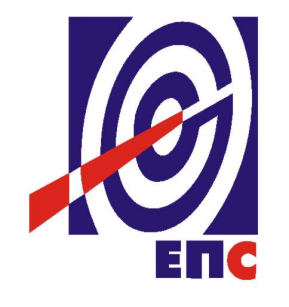 КОНКУРСНA ДОКУМЕНТАЦИЈA у отвореном поступку ради закључења оквирног споразума са једним понуђачем на годину дана за јавну набавку услуга „ORACLE лиценце, подршка и одржавање“ ЈН/1000/0563/2016                                                                                    К О М И С И Ј А                                                                      за спровођење ЈН/1000/0563/2016                    формирана Решењем бр. 12.01. 565113/3-16 од 30.12.2016. године(заведено у ЈП ЕПС број 12.01. 38983/7-17 од 28.03.2017. године)Београд, март 2017. годинеНа основу члана 32,50 и 61. Закона о јавним набавкама („Сл. гласник РС” бр. 124/12, 14/15 и 68/15, у даљем тексту Закон), члана 6. Правилника о обавезним елементима конкурсне документације у поступцима јавних набавки и начину доказивања испуњености услова („Сл. гласник РС” бр. 86/15), Одлуке о покретању поступка јавне набавке број 12.01. 565113/2-16 oд 30.12.2016. године и Решења о образовању комисије за јавну набавку број 12.01. 565113/3-16 oд 30.12.2016. године припремљена је:КОНКУРСНА ДОКУМЕНТАЦИЈАза подношење понуда у отвореном поступку за јавну набавку услуга број ЈН/1000/0563/2016Садржај конкурсне документације:Укупан број страна документације: 74ОПШТИ ПОДАЦИ О ЈАВНОЈ НАБАВЦИПОДАЦИ О ПРЕДМЕТУ ЈАВНЕ НАБАВКЕ2.1 Опис предмета јавне набавке, назив и ознака из општег речника  набавкеОпис предмета јавне набавке: услуга„ORACLE лиценце, подршка и одржавање“.Назив из општег речника набавке: одржавање софтвера за информационе технологије.Ознака из општег речника набавке: 72267100Детаљани подаци о предмету набавке наведени су у техничкој спецификацији (поглавље 3. Конкурсне документације)ТЕХНИЧКА СПЕЦИФИКАЦИЈА (Врста, техничке карактеристике, квалитет, обим и опис услуга, техничка документација и планови, начин спровођења контроле и обезбеђивања гаранције квалитета, рок извршења, место извршења услуга, гарантни рок, евентуалне додатне услуге и сл.)3.1 Врста и обим услуга Teхнички захтев за набавку техничке подршке за Oracle лиценцеCSI# – Идентификациони број корисничке подршкеТехнички захтев за набавку недостајаћих Oracle лиценци и подршке од једне године почев од дана испоруке предметних лиценци“Weblogic Suite” процесорска лиценца – 8 комада“SOA Suite for Oracle Middleware” процесорска лиценца – 8 комада.3.2.Гарантни рокГарантни рок (технолошка гаранција) за пружене услуге и испоручене лиценце је минимално 12 (словима: дванаест) месеци од дана ступања уговора на правну снагу (уговор се потписује из предметног оквирног споразума). УСЛОВИ ЗА УЧЕШЋЕ У ПОСТУПКУ ЈАВНЕ НАБАВКЕ ИЗ ЧЛ. 75. И 76. ЗАКОНА О ЈАВНИМ НАБАВКАМА И УПУТСТВО КАКО СЕ ДОКАЗУЈЕ ИСПУЊЕНОСТ ТИХ УСЛОВАПонуда понуђача који не докаже да испуњава наведене обавезне и додатне услове из тачака 1. до 6. овог обрасца, биће одбијена као неприхватљива.1. Сваки подизвођач мора да испуњава услове из члана 75. став 1. тачка 1), 2) и 4) Закона, што доказује достављањем доказа наведених у овом одељку. Доказ из члана 75.став 1.тачка 5) Закона доставља се за део набавке који ће се вршити преко подизвођача.Услове у вези са капацитетима из члана 76. Закона, понуђач испуњава самостално без обзира на ангажовање подизвођача.2. Сваки понуђач из групе понуђача  која подноси заједничку понуду мора да испуњава услове из члана 75. став 1. тачка 1), 2) и 4) Закона, што доказује достављањем доказа наведених у овом одељку. Услове у вези са капацитетима из члана 76. Закона понуђачи из групе испуњавају заједно, на основу достављених доказа у складу са овим одељком конкурсне документације.3. Докази о испуњености услова из члана 77. Закона могу се достављати у неовереним копијама. Наручилац може пре доношења одлуке о додели оквирног споразума, захтевати од понуђача, чија је понуда на основу извештаја комисије за јавну набавку оцењена као најповољнија да достави на увид оригинал или оверену копију свих или појединих доказа.Ако понуђач у остављеном, примереном року који не може бити краћи од пет дана, не достави на увид оригинал или оверену копију тражених доказа, наручилац ће његову понуду одбити као неприхватљиву.4. Лице уписано у Регистар понуђача није дужно да приликом подношења понуде доказује испуњеност обавезних услова за учешће у поступку јавне набавке, односно Наручилац не може одбити као неприхватљиву, понуду зато што не садржи доказ одређен Законом или Конкурсном документацијом, ако је понуђач, навео у понуди интернет страницу на којој су тражени подаци јавно доступни. У том случају понуђач може, у Изјави (која мора бити потписана и оверена), да наведе да је уписан у Регистар понуђача. Уз наведену Изјаву, понуђач може да достави и фотокопију Решења о упису понуђача у Регистар понуђача.  На основу члана 79. став 5. Закона понуђач није дужан да доставља следеће доказе који су јавно доступни на интернет страницама надлежних органа, и то:1)извод из регистра надлежног органа:-извод из регистра АПР: www.apr.gov.rs2)докази из члана 75. став 1. тачка 1) ,2) и 4) Закона-регистар понуђача: www.apr.gov.rs5. Уколико је доказ о испуњености услова електронски документ, понуђач доставља копију електронског документа у писаном облику, у складу са законом којим се уређује електронски документ.6. Ако понуђач има седиште у другој држави, наручилац може да провери да ли су документи којима понуђач доказује испуњеност тражених услова издати од стране надлежних органа те државе.7. Ако понуђач није могао да прибави тражена документа у року за подношење понуде, због тога што она до тренутка подношења понуде нису могла бити издата по прописима државе у којој понуђач има седиште и уколико уз понуду приложи одговарајући доказ за то, наручилац ће дозволити понуђачу да накнадно достави тражена документа у примереном року.8. Ако се у држави у којој понуђач има седиште не издају докази из члана 77. став 1. Закона, понуђач може, уместо доказа, приложити своју писану изјаву, дату под кривичном и материјалном одговорношћу оверену пред судским или управним органом, јавним бележником или другим надлежним органом те државе9. Понуђач је дужан да без одлагања, а најкасније у року од пет дана од дана настанка промене у било којем од података које доказује, о тој промени писмено обавести наручиоца и да је документује на прописани начин.КРИТЕРИЈУМ ЗА ДОДЕЛУ ОКВИРНОГ СПОРАЗУМАИзбор најповољније понуде ће се извршити применом критеријума „Најнижа понуђена цена“.Критеријум за оцењивање понуда Најнижа понуђена цена, заснива се на понуђеној цени као једином критеријуму. Критеријум служи само за рангирање понуда а Оквирни споразум се закључује на процењену вредност набавке.Оквирни споразум ће бити закључен са једним понуђачем. На основу оквирног споразума, када настане потреба, Наручилац ће са Понуђачем закључивати уговоре.Резервни критеријумУ случају да понуде два или више понуђача имају једнаку понуђену цену која је и најнижа, биће изабрана понуда понуђача са краћим роком почетка пружања подршке, с тим што рок не може бити краћи од 1 календарског дана, нити дужи од 7 календарских дана.6.  УПУТСТВО ПОНУЂАЧИМА КАКО ДА САЧИНЕ ПОНУДУКонкурсна документација садржи Упутство понуђачима како да сачине понуду и потребне податке о захтевима Наручиоца у погледу садржине понуде, као и услове под којима се спроводи поступак избора најповољније понуде у поступку јавне набавке.Понуђач мора да испуњава све услове одређене Законом о јавним набавкама (у даљем тексту: Закон) и конкурсном документацијом. Понуда се припрема и доставља на основу позива, у складу са конкурсном документацијом, у супротном, понуда се одбија као неприхватљива.Језик на којем понуда мора бити састављенаНаручилац је припремио конкурсну документацију на српском језику и водиће поступак јавне набавке на српском језику. Понуда са свим прилозима мора бити сачињена на српском језику.Прилози који чине саставни део понуде, достављају се на српском језику. Уколико је неки прилог (доказ или документ) на страном језику, он мора бити преведен на српски језик и оверен од стране преводиоца, у супротном ће понуда бити одбијена као неприхватљива.Начин састављања и подношења понудеПонуђач је обавезан да сачини понуду тако што Понуђач уписује тражене податке у обрасце који су саставни део конкурсне документације и оверава је печатом и потписом законског заступника, другог заступника уписаног у регистар надлежног органа или лица овлашћеног од стране законског заступника уз доставу овлашћења у понуди. Доставља их заједно са осталим документима који представљају обавезну садржину понуде.Препоручује се да сви документи поднети у понуди  буду нумерисани и повезани у целину (јемствеником, траком и сл.), тако да се појединачни листови, односно прилози, не могу накнадно убацивати, одстрањивати или замењивати. Препоручује се да се нумерација поднете документације и образаца у понуди изврши на свакоj страни на којој има текста, исписивањем “1 од н“, „2 од н“ и тако све до „н од н“, с тим да „н“ представља укупан број страна понуде.Препоручује се да доказе који се достављају уз понуду, а због своје важности не смеју бити оштећени, означени бројем (банкарска гаранција, меница), стављају се у посебну фолију, а на фолији се видно означава редни број странице листа из понуде. Фолија се мора залепити при врху како би се докази, који се због своје важности не смеју оштетити, заштитили.Понуђач подноси понуду у затвореној коверти или кутији, тако да се при отварању може проверити да ли је затворена, као и када, на адресу: Јавно предузеће „Електропривреда Србије“ Балканска бр. 13, 11000 Београд, писарница - са назнаком: „Понуда за јавну набавку “ORACLE лиценце, подршка и одржавање“- Јавна набавка број ЈН/1000/0563/2016 - НЕ ОТВАРАТИ“.  На полеђини коверте обавезно се уписује тачан назив и адреса понуђача, телефон и факс понуђача, као и име и презиме овлашћеног лица за контакт.У случају да понуду подноси група понуђача, на полеђини коверте је пожељно назначити да се ради о групи понуђача и навести називе и адресу свих чланова групе понуђача.Уколико понуђачи подносе заједничку понуду, група понуђача може да се определи да обрасце дате у конкурсној документацији потписују и печатом оверавају сви понуђачи из групе понуђача или група понуђача може да одреди једног понуђача из групе који ће потписивати и печатом оверавати обрасце дате у конкурсној документацији, изузев образаца који подразумевају давање изјава под материјалном и кривичном одговорношћу морају бити потписани и оверени печатом од стране сваког понуђача из групе понуђача.У случају да се понуђачи определе да један понуђач из групе потписује и печатом оверава обрасце дате у конкурсној документацији (изузев образаца који подразумевају давање изјава под материјалном и кривичном одговорношћу), наведено треба дефинисати споразумом којим се понуђачи из групе међусобно и према наручиоцу обавезују на извршење јавне набавке, а који чини саставни део заједничке понуде сагласно чл. 81. Закона. Уколико је неопходно да понуђач исправи грешке које је направио приликом састављања понуде и попуњавања образаца из конкурсне документације, дужан је да поред такве исправке стави потпис особе или особа које су потписале образац понуде и печат понуђача. Обавезна садржина понудеСадржину понуде, поред Обрасца понуде, чине и сви остали докази о испуњености услова из чл. 75.и 76. Закона, предвиђени чл. 77. Закона, који су наведени у конкурсној документацији, као и сви тражени прилози и изјаве (попуњени, потписани и печатом оверени) на начин предвиђен следећим ставом ове тачке:попуњен, потписан и печатом оверен образац „Подаци о понуђачу“ (Образац 1. из конкурсне документације), ако наступа самостално и у случају да наступа у заједничкој понуди за Лидера-носиоца посла;попуњен, потписан и печатом оверен образац „Подаци о понуђачу из групе понуђача“ у случају да понуђач наступа у заједничкој понуди, за све остале чланове групе понуђача;попуњен, потписан и печатом оверен образац „Подаци о подизвођачу“, ако понуђач наступа са подизвођачем, за сваког подизвођача;попуњен, потписан и печатом оверен образац „Образац понуде“;попуњен, потписан и печатом оверен образац Изјаве у складу са чланом 75. став 2. Закона;попуњен, потписан и печатом оверен образац „Изјава о независној понуди“ попуњен, потписан и печатом оверен образац „Структура цене“ попуњен, потписан и печатом оверен „Образац трошкова припреме понуде“ по потреби, потписан и оверен „Модел оквирног споразума“ потписан и оверен „Модел уговора“споразум о заједничком наступању, уколико се подноси заједничка понудаСредство финансијског обезбеђењадокази одређени тачком 6.9 или 6.10 овог упутства у случају да понуђач подноси понуду са подизвођачем или заједничку понуду подноси група понуђача;докази и изјаве о испуњености из члана 75. и 76. Закона у складу са чланом 77. Закон и Одељком 4. конкурсне документације Наручилац ће одбити као неприхватљиву понуду понуђача, за коју се у поступку стручне оцене понуда утврди да докази који су саставни део понуде садрже неистините податке. Подношење и отварање понудаБлаговременим се сматрају понуде које су примљене, у складу са Позивом за подношење понуда објављеним на Порталу јавних набавки, без обзира на начин на који су послате.Ако је понуда поднета по истеку рока за подношење понуда одређеног у позиву, сматраће се неблаговременом, а Наручилац ће по окончању поступка отварања понуда, овакву понуду вратити неотворену понуђачу, са назнаком да је поднета неблаговремено.Комисија за јавне набавке ће благовремено поднете понуде јавно отворити дана наведеном у Позиву за подношење понуда у просторијама Јавног предузећа „Електропривреда Србије“ Београд, Балканска бр.13.Представници понуђача који учествују у поступку јавног отварања понуда, морају да пре почетка поступка јавног отварања доставе Комисији за јавне набавке писано овлашћење за учествовање у овом поступку, (пожељно је да буде издато на меморандуму понуђача), заведено и оверено печатом и потписом законског заступника понуђача или другог заступника уписаног у регистар надлежног органа или лица овлашћеног од стране законског заступника уз доставу овлашћења у понуди.Комисија за јавну набавку води записник о отварању понуда у који се уносе подаци у складу са Законом.Записник о отварању понуда потписују чланови комисије и присутни овлашћени представници понуђача, који преузимају примерак записника.Наручилац ће у року од 3 (словима: три) дана од дана окончања поступка отварања понуда поштом или електронским путем доставити записник о отварању понуда понуђачима који нису учествовали у поступку отварања понуда. Начин подношења понудеПонуђач може поднети само једну понуду.Понуду може поднети понуђач самостално, група понуђача, као и понуђач са подизвођачем.Понуђач који је самостално поднео понуду не може истовремено да учествује у заједничкој понуди или као подизвођач. У случају да понуђач поступи супротно наведеном упутству свака понуда понуђача у којој се појављује биће одбијена. Понуђач може бити члан само једне групе понуђача која подноси заједничку понуду, односно учествовати у само једној заједничкој понуди. Уколико је понуђач, у оквиру групе понуђача, поднео две или више заједничких понуда, Наручилац ће све такве понуде одбити.Понуђач који је члан групе понуђача не може истовремено да учествује као подизвођач. У случају да понуђач поступи супротно наведеном упутству свака понуда понуђача у којој се појављује биће одбијена. Измена, допуна и опозив понудеУ року за подношење понуде понуђач може да измени или допуни већ поднету понуду писаним путем, на адресу Наручиоца, са назнаком „ИЗМЕНА – ДОПУНА - Понуде за јавну набавку “ORACLE лиценце, подршка и одржавање“- Јавна набавка број ЈН/1000/0563/2016 – НЕ ОТВАРАТИ“.У случају измене или допуне достављене понуде, Наручилац ће приликом стручне оцене понуде узети у обзир измене и допуне само ако су извршене у целини и према обрасцу на који се, у већ достављеној понуди,измена или допуна односи.У року за подношење понуде понуђач може да опозове поднету понуду писаним путем, на адресу Наручиоца, са назнаком „ОПОЗИВ - Понуде за јавну набавку “ORACLE лиценце, подршка и одржавање“- Јавна набавка број ЈН/1000/0563/2016 – НЕ ОТВАРАТИ “.У случају опозива поднете понуде пре истека рока за подношење понуда, Наручилац такву понуду неће отварати, већ ће је неотворену вратити понуђачу.ПартијеНабавка није обликована по партијама. Понуда са варијантамаПонуда са варијантама није дозвољена. Подношење понуде са подизвођачимаПонуђач је дужан да у понуди наведе да ли ће извршење набавке делимично поверити подизвођачу. Ако понуђач у понуди наведе да ће делимично извршење набавке поверити подизвођачу, дужан је да наведе:- назив подизвођача, а уколико оквирни споразум/уговор између наручиоца и понуђача буде закључен, тај подизвођач ће бити наведен у оквирном споразуму;- проценат укупне вредности набавке који ће поверити подизвођачу, а који не може бити већи од 50% као и део предметне набавке који ће извршити преко подизвођача.Понуђач у потпуности одговара наручиоцу за извршење уговорене набавке, без обзира на број подизвођача и обавезан је да наручиоцу, на његов захтев, омогући приступ код подизвођача ради утврђивања испуњености услова.Обавеза понуђача је да за подизвођача достави доказе о испуњености обавезних услова из члана 75. став 1. тачка 1), 2) и 4) Закона наведених у одељку Услови за учешће из члана 75. и 76. Закона и Упутство како се доказује испуњеност тих услова.Додатне услове понуђач испуњава самостално, без обзира на ангажовање подизвођача.Све обрасце у понуди потписује и оверава понуђач, изузев образаца под пуном материјалном и кривичном одговорношћу,које попуњава, потписује и оверава сваки подизвођач у своје име.Понуђач не може ангажовати као подизвођача лице које није навео у понуди, у супротном наручилац ће реализовати средство обезбеђења и раскинути оквирни споразум, осим ако би раскидом оквирног споразума наручилац претрпео знатну штету. Добављач може ангажовати као подизвођача лице које није навео у понуди, ако је на страни подизвођача након подношења понуде настала трајнија неспособност плаћања, ако то лице испуњава све услове одређене за подизвођача и уколико добије претходну сагласност Наручиоца. Све ово не утиче на правило да понуђач (добављач) у потпуности одговара наручиоцу за извршење обавеза из поступка јавне набавке, односно за извршење уговорних обавеза , без обзира на број подизвођача.Наручилац у овом поступку не предвиђа примену одредби става 9. и 10. члана 80. Закона.Подношење заједничке понудеУ случају да више понуђача поднесе заједничку понуду, они као саставни део понуде морају доставити Споразум о заједничком извршењу набавке, којим се међусобно и према Наручиоцу обавезују на заједничко извршење набавке, који обавезно садржи податке прописане члан 81. став 4. и 5. Закона о јавним набавкама и то: податке о члану групе који ће бити Носилац посла, односно који ће поднети понуду и који ће заступати групу понуђача пред Наручиоцем;опис послова сваког од понуђача из групе понуђача у извршењу оквирног споразума.Сваки понуђач из групе понуђача  која подноси заједничку понуду мора да испуњава услове из члана 75.  став 1. тачка 1), 2) и 4) Закона, наведене у одељку Услови за учешће из члана 75. и 76. Закона и Упутство како се доказује испуњеност тих услова. Услове у вези са капацитетима, у складу са чланом 76. Закона, понуђачи из групе испуњавају заједно, на основу достављених доказа дефинисаних конкурсном документацијом.У случају заједничке понуде групе понуђача обрасце под пуном материјалном и кривичном одговорношћу попуњава, потписује и оверава сваки члан групе понуђача у своје име (Образац Изјаве о независној понуди и Образац изјаве у складу са чланом 75. став 2. Закона)Понуђачи из групе понуђача одговорају неограничено солидарно према наручиоцу.Понуђена ценаЦена се исказује у динарима, без пореза на додату вредност.У случају да у достављеној понуди није назначено да ли је понуђена цена са или без пореза на додату вредност, сматраће се сагласно Закону, да је иста без ПДВ. Цена мора бити фиксна и не може се мењати, изузев у случајевима измене уговора предвиђеним ово конкурсном документацијом.Цена се даје на основу захтева датих у одељку Врста, техничке карактеристике и спецификација услуга предметне јавне набавке, а на начин како је дато у обрасцу Структура цене и у даљем тексту ове тачке конкурсне документације. У Обрасцу понуде треба исказати укупно понуђену цену. Понуђена цена мора да покрива и укључује све трошкове које понуђач има у реализацији услуге. У случају да је понуђач страно лице, плаћање неризденту Наручилац ће  извршити након одбитка пореза на добит по одбитку  на уговорену вредност   у складу  са пореским прописима Републике Србије. Уговорена вредност сматра се бруто вредношћу.Ако је у понуди исказана неуобичајено ниска цена, Наручилац ће поступити у складу са чланом 92. Закона.У предметној јавној набавци цена је предвиђена као критеријум за оцењивање понуда.Корекција ценеЦена је фиксна за цео уговорени период.Рок и начин пружања услугеЗа време трајања Оквирног споразума, Пружалац услуге се обавезује да сукцесивно, по потреби Корисника услуге, а на основу појединачно закључених Уговора изврши пружање услуге и испоруку лиценци које су предмет набавке. Рок за почетак пружања подршке за постојеће лиценце и испоруку нових лиценци је минимално 1, а максимално 7 календарских дана од дана ступања уговора на правну снагу. За испоручене нове лиценце морају бити такође обезбеђене услуге одржавања (технолошка гаранција) у трајању од најмање 12 месеци од дана испоруке лиценци при чему се испорука лиценци врши електронским путем преко одговарајућег ORACLE портала.Испорука свих нових верзија ORACLE софтверских производа које се појаве на тржишту у току трајања уговора се врши електронски путем одговарајућег ORACLE портала.У случају да Пружалац услуге  не изврши услугу у уговореном року, Корисник услуге има право на наплату уговорне казне, банкарску гаранцију за добро извршење посла у целости, као и право на раскид Оквирног споразума.Уколико понуђач понуди дужи рок пружања услуге, понуда ће бити одбијена као неприхватљива.Начин и услови плаћањаНаручилац услуге се обавезује да Пружаоцу услуга плати извршену Услугу динарски, на следећи начин:25% укупне вредности са припадајућим порезом на додату вредност биће плаћено након извршења Услуга, у року до 45 (словима: четрдесетпет) дана од дана пријема исправног рачуна након обострано потписаног примопредајног Записника о извршењу предмета јавне набавке, потписаног од стране овлашћених представника Уговорних страна по истеку 3 (три) месеца почев од дана ступања уговора из оквирног споразума на правну снагу.25% укупне вредности са припадајућим порезом на додату вредност биће плаћено након извршења Услуга, у року до 45 (словима: четрдесетпет) дана од дана пријема исправног рачуна након обострано потписаног примопредајног Записника о извршењу предмета јавне набавке, потписаног од стране овлашћених представника Уговорних страна по истеку 6 (шест) месеци почев од дана ступања уговора из оквирног споразума на правну снагу.25% укупне вредности са припадајућим порезом на додату вредност биће плаћено након извршења Услуга, у року до 45 (словима: четрдесетпет) дана од дана пријема исправног рачуна након обострано потписаног примопредајног Записника о извршењу предмета јавне набавке, потписаног од стране овлашћених представника Уговорних страна по истеку 9 (словима: девет) почев од дана ступања уговора на из оквирног споразума правну снагу.25% укупне вредности са припадајућим порезом на додату вредност биће плаћено након извршења Услуга, у року до 45 (словима: четрдесетпет) дана од дана пријема исправног рачуна након обострано потписаног примопредајног Записника о извршењу предмета јавне набавке, потписаног од стране овлашћених представника Уговорних страна по истеку 12 (словима: дванаест) месеци почев од дана ступања уговора из оквирног споразума на правну снагу.Рачун мора бити достављен на адресу Корисника: Јавно предузеће „Електропривреда Србије“ Београд, Улица царице Милице 2, са обавезним прилозима.У испостављеном рачуну, изабрани понуђач је дужан да се придржава тачно дефинисаних назива из конкурсне документације и прихваћене понуде (из Обрасца структуре цене). Рачуни који не одговарају наведеним тачним називима, ће се сматрати неисправним. Уколико, због коришћења различитих шифрарника и софтверских решења није могуће у самом рачуну навести горе наведени тачан назив, изабрани понуђач је обавезан да уз рачун достави прилог са упоредним прегледом назива из рачуна са захтеваним називима из конкурсне документације и прихваћене понуде.Рок важења понудеПонуда мора да важи најмање 90 (словима: деведесет) дана од дана отварања понуда. У случају да понуђач наведе краћи рок важења понуде, понуда ће бити одбијена, као неприхватљива.Средства финансијског обезбеђењаНаручилац користи право да захтева средстава финансијског обезбеђења (у даљем тексу СФО) којим понуђачи обезбеђују испуњење својих обавеза у отвореном поступку јавне набавке (достављају се уз понуду), као и испуњење својих уговорних обавеза (достављају се по закључењу оквирног споразума/уговора).Сви трошкови око прибављања средстава обезбеђења падају на терет понуђача, а и исти могу бити наведени у Обрасцу трошкова припреме понуде.Члан групе понуђача може бити налогодавац СФО.СФО морају да буду у валути у којој је и понуда.Ако се за време трајања Уговора промене рокови за извршење уговорне обавезе, важност  СФО мора се продужити. У понуди:Банкарска гаранција за озбиљност понудеПонуђач доставља оригинал банкарску гаранцију за озбиљност понуде у висини од 5% вредности понудe, без ПДВ.Банкарскa гаранцијa понуђача мора бити неопозива, безусловна (без права на приговор) и наплатива на први писани позив, са трајањем најмање од 30 (словима: тридесет) календарских дана дужи од рока важења понуде.Наручилац ће уновчити гаранцију за озбиљност понуде дату уз понуду уколико: понуђач након истека рока за подношење понуда повуче, опозове или измени своју понуду илипонуђач коме је додељен уговор благовремено не потпише уговор о јавној набавци или понуђач коме је додељен уговор не поднесе исправно средство обезбеђења за добро извршење посла у складу са захтевима из конкурсне документације.У случају да је пословно седиште банке гаранта у Републици Србији у случају спора по овој Гаранцији, утврђује се надлежност суда у Београду и примена материјалног права Републике Србије. У случају да је пословно седиште банке гаранта изван Републике Србије у случају спора по овој Гаранцији, утврђује се надлежност сталне арбитраже при ПКС уз примену Правилника ПКС и процесног и материјалног права Републике Србије. Поднета банкарска гаранција не може да садржи додатне услове за исплату, краће рокове, мањи износ или промењену месну надлежност за решавање спорова.Понуђач може поднети гаранцију стране банке само ако је тој банци додељен кредитни рејтинг. Гаранција се не може уступити и није преносива без писане сагласности Корисника, Налогодавца и Емисионе банке.Гаранција истиче на наведени датум ,без обзира да ли је документ враћен или нНа банкарску гаранцију примењују се одредбе Једнобразних правила за гаранције УРДГ 758,Међународне Трговинске коморе у ПаризуБанкарска гаранција ће бити враћена понуђачу са којим није закључен уговор одмах по закључењу уговора са понуђачем чија је понуда изабрана као најповољнија, а понуђачу са којим је закључен уговор у року од осам дана од дана предаје Наручиоцу инструмената обезбеђења извршења уговорених обавеза која су захтевана Уговором.Меница за добро извршење посла у поступку закључења оквирног споразумаПонуђач је обавезан да Наручиоцу у тренутку закључења Оквирног споразума достави:бланко сопствену меницу за добро извршење посла која је неопозива, без права протеста и наплатива на први позив, потписана и оверена службеним печатом од стране овлашћеног  лица,Менично писмо – овлашћење којим понуђач овлашћује наручиоца да може наплатити меницу  на износ од  5 % од вредности оквирног споразума (без ПДВ) са роком важења 30 (тридесет) дана дужим од истека рока важности оквирног споразума фотокопију важећег Картона депонованих потписа овлашћених лица за располагање новчаним средствима понуђача код  пословне банке, оверену од стране банке на дан издавања менице и меничног овлашћења (потребно је да се поклапају датум са меничног овлашћења и датум овере банке на фотокопији депо картона),фотокопију ОП обрасца.Доказ о регистрацији менице у Регистру меница Народне банке Србије (фотокопија  Захтева за регистрацију менице од стране пословне банке која је извршила регистрацију менице или извод са интернет странице Регистра меница и овлашћења НБС) СРЕДСТВО ФИНАНСИЈКОГ ОБЕЗБЕЂЕЊА ПРИЛИКОМ ЗАКЉУЧЕЊА УГОВОРА ИЗ ОКВИРНОГ СПОРАЗУМАСФО за добро извршење послаОригинал банкарска гаранција за добро извршење посла за појединачне уговореИзабрани понуђач је дужан да у тренутку закључења Уговора а најкасније у року од 10 (словима:десет) дана од дана обостраног потписивања Уговора од законских заступника уговорних страна,а пре извршења, као одложни услов из члана 74. став 2. Закона о облигационим односима („Сл. лист СФРЈ“ бр. 29/78, 39/85, 45/89 – одлука УСЈ и 57/89, „Сл.лист СРЈ“ бр. 31/93 и „Сл. лист СЦГ“ бр. 1/2003 – Уставна повеља), (даље: ЗОО), као средство финансијског обезбеђења за добро извршење посла преда Наручиоцу.Изабрани понуђач је дужан да Наручиоцу достави неопозиву,  безусловну (без права на приговор) и на први писани позив наплативу банкарску гаранцију за добро извршење посла у износу од 10%  вредности уговора без ПДВ. Банкарска гаранција мора трајати - 30 (словима: тридесет) календарских дана дуже од рока одређеног за коначно извршење посла.Ако се за време трајања уговора промене рокови за извршење уговорне обавезе, важност банкарске гаранције за добро извршење посла мора да се продужи. Поднета банкарска гаранција не може да садржи додатне услове за исплату, краће рокове, мањи износ или промењену месну надлежност за решавање спорова.Наручилац ће уновчити дату банкарску гаранцију за добро извршење посла у случају да изабрани понуђач не буде извршавао своје уговорне обавезе у роковима и на начин предвиђен уговором. У случају да је пословно седиште банке гаранта у Републици Србији у случају спора по овој Гаранцији, утврђује се надлежност суда у Београду и примена материјалног права Републике Србије. У случају да је пословно седиште банке гаранта изван Републике Србије у случају спора по овој Гаранцији, утврђује се надлежност Сталне арбитраже при ПКС уз примену Правилника ПКС , местом рада арбитраже у Београду и процесног и материјалног права Републике СрбијеНа банкарску гаранцију примењују се одредбе Једнобразних правила за гаранције УРДГ 758,Међународне Трговинске коморе у Паризу.Уколико гаранцију издаје страна банка ,мора имати кредитни рејтинг.Гаранција се неможе уступити и није преносива без сагласности Корисника, Налогодавца и Емисионе банке.Гаранција истиче на наведени датум,без обзира да ли нам је овај документ враћен или не.Достављање средстава финансијског обезбеђењаБанкарска гаранција се доставља за сваки појединачни уговор из оквирног споразума.Средство финансијског обезбеђења за  озбиљност понуде доставља се као саставни део понуде.Средство финансијског обезбеђења за добро извршење посла доставља лично или поштом на адресу: Јавно предузеће „Електропривреда Србије“ Београд, Улица Балканска бр. 13, Београд, са назнаком: Средство финансијског обезбеђења за ЈН/1000/0563/2016.Реализација средства финансијског обезбеђења:Средство финансијског обезбеђења може да се реализује уколико понуђач не испуњава обавезе из поступка јавне набавке, оквирног споразума као и уговорне обавезеНачин означавања поверљивих података у понудиПодаци које понуђач оправдано означи као поверљиве биће коришћени само у току поступка јавне набавке у складу са позивом и неће бити доступни ником изван круга лица која су укључена у поступак јавне набавке. Ови подаци неће бити објављени приликом отварања понуда и у наставку поступка. Наручилац може да одбије да пружи информацију која би значила повреду поверљивости података добијених у понуди. Као поверљива, понуђач може означити документа која садрже личне податке, а које не садржи ни један јавни регистар, или која на други начин нису доступна, као и пословне податке који су прописима одређени као поверљиви. Наручилац ће као поверљива третирати она документа која у десном горњем углу великим словима имају исписано „ПОВЕРЉИВО“.Наручилац не одговара за поверљивост података који нису означени на горе наведени начин.Ако се као поверљиви означе подаци који не одговарају горе наведеним условима, Наручилац ће позвати понуђача да уклони ознаку поверљивости. Понуђач ће то учинити тако што ће његов представник изнад ознаке поверљивости написати „ОПОЗИВ“, уписати датум, време и потписати се.Ако понуђач у року који одреди Наручилац не опозове поверљивост докумената, Наручилац ће третирати ову понуду као понуду без поверљивих података.Наручилац је дужан да доследно поштује законите интересе понуђача, штитећи њихове техничке и пословне тајне у смислу закона којим се уређује заштита пословне тајне.Неће се сматрати поверљивим докази о испуњености обавезних услова,цена и други подаци из понуде који су од значаја за примену критеријума и рангирање понуде. Поштовање обавеза које произлазе из прописа о заштити на раду и других прописаПонуђач је дужан да при састављању понуде изричито наведе да је поштовао обавезе које произлазе из важећих прописа о заштити на раду, запошљавању и условима рада, заштити животне средине, као и да нема забрану обављања делатности која је на снази у време подношења понуде (Образац 4 из конкурсне документације).Накнада за коришћење патенатаНакнаду за коришћење патената, као и одговорност за повреду заштићених права интелектуалне својине трећих лица сноси понуђач.Начело заштите животне средине и обезбеђивања енергетске ефикасностиНаручилац је дужан да набавља услуге која не загађују, односно који минимално утичу на животну средину, односно који обезбеђују адекватно смањење потрошње енергије – енергетску ефикасност.Додатне информације и објашњењаЗаинтерсовано лице може, у писаном облику, тражити од Наручиоца додатне информације или појашњења у вези са припремањем понуде,при чему може да укаже Наручиоцу и на евентуално уочене недостатке и неправилности у конкурсној документацији, најкасније пет дана пре истека рока за подношење понуде, на адресу Наручиоца, са назнаком: „ОБЈАШЊЕЊА – позив за јавну набавку број ЈН/1000/0563/2016“ или електронским путем на е-mail адресу: sanja.alikalfic@eps.rs  и milos.zarkovic@eps.rs, радним данима (понедељак – петак) у времену од 08 до 15 часова. Захтев за појашњење примљен после наведеног времена или током викенда/нерадног дана биће евидентиран као примљен првог следећег радног дана.Наручилац ће у року од три дана по пријему захтева објавити Одговор на захтев на Порталу јавних набавки и својој интернет страници.Наручилац ће у року од три дана по пријему захтева објавити Одговор на захтев на Порталу јавних набавки и својој интернет страници.Тражење додатних информација и појашњења телефоном није дозвољено.Ако је документ из поступка јавне набавке достављен од стране наручиоца или понуђача путем електронске поште или факсом, страна која је извршила достављање дужна је да од друге стране захтева да на исти начин потврди пријем тог документа, што је друга страна дужна и да учини када је то неопходно као доказ да је извршено достављање.Ако наручилац у року предвиђеном за подношење понуда измени или допуни конкурсну документацију, дужан је да без одлагања измене или допуне објави на Порталу јавних набавки и на својој интернет страници.Ако наручилац измени или допуни конкурсну документацију осам или мање дана пре истека рока за подношење понуда, наручилац је дужан да продужи рок за подношење понуда и објави обавештење о продужењу рока за подношење понуда.По истеку рока предвиђеног за подношење понуда наручилац не може да мења нити да допуњује конкурсну документацију.Комуникација у поступку јавне набавке се врши на начин предвиђен чланом 20. Закона.У зависности од изабраног вида комуникације, Наручилац ће поступати у складу са 13. начелним ставом који је Републичка комисија за заштиту права у поступцима јавних набавки заузела на 3. Општој седници, 14.04.2014. године (објављеним на интернет страници www.кjn.gov.rs).Трошкови понудеТрошкове припреме и подношења понуде сноси искључиво понуђач и не може тражити од наручиоца накнаду трошкова.Понуђач може да у оквиру понуде достави укупан износ и структуру трошкова припремања понуде тако што попуњава, потписује и оверава печатом Образац трошкова припреме понуде.Додатна објашњења, контрола и допуштене исправкеНаручилац може да захтева од понуђача додатна објашњења која ће му помоћи при прегледу, вредновању и упоређивању понуда, а може да врши и контролу (увид) код понуђача, односно његовог подизвођача.Уколико је потребно вршити додатна објашњења, наручилац ће понуђачу оставити примерени рок да поступи по позиву Наручиоца, односно да омогући Наручиоцу контролу (увид) код понуђача, као и код његовог подизвођача.Наручилац може, уз сагласност понуђача, да изврши исправке рачунских грешака уочених приликом разматрања понуде по окончаном поступку отварања понуда.У случају разлике између јединичне цене и укупне цене, меродавна је јединична цена. Ако се понуђач не сагласи са исправком рачунских грешака, Наручилац ће његову понуду одбити као неприхватљиву.Разлози за одбијање понуде Понуда ће бити одбијена ако:је неблаговремена, неприхватљива или неодговарајућа;ако се понуђач не сагласи са исправком рачунских грешака;ако има битне недостатке сходно члану 106 ЗаконаНаручилац ће донети одлуку о обустави поступка јавне набавке у складу са чланом 109. Закона.Рок за доношење Одлуке о закључењу оквирног споразума/обуставиНаручилац ће одлуку о закључењу оквирног споразума/обустави поступка донети у року од максимално 25 (двадесетпет) дана од дана јавног отварања понуда.Одлуку о закључењу оквирног споразума/обустави поступка  Наручилац ће објавити на Порталу јавних набавки и на својој интернет страници у року од 3 (три) дана од дана доношења.Негативне референцеНаручилац може одбити понуду уколико поседује доказ да је понуђач у претходне три године пре објављивања позива за подношење понуда, у поступку јавне набавке:поступао супротно забрани из чл. 23. и 25. Закона;учинио повреду конкуренције;доставио неистините податке у понуди или без оправданих разлога одбио да закључи оквирни споразум, након што му је оквирни соразум додељен;одбио да достави доказе и средства обезбеђења на шта се у понуди обавезао.Наручилац може одбити понуду уколико поседује доказ који потврђује да понуђач није испуњавао своје обавезе по раније закљученим уговорима о јавним набавкама који су се односили на исти предмет набавке, за период од претходне три годинепре објављивања позива за подношење понуда. Доказ наведеног може бити:правоснажна судска одлука или коначна одлука другог надлежног органа;исправа о реализованом средству обезбеђења испуњења обавеза у поступку јавне набавке или испуњења уговорних обавеза;исправа о наплаћеној уговорној казни;рекламације потрошача, односно корисника, ако нису отклоњене у уговореном року;изјава о раскиду уговора због неиспуњења битних елемената уговора дата на начин и под условима предвиђеним законом којим се уређују облигациони односи;доказ о ангажовању на извршењу уговора о јавној набавци лица која нису означена у понуди као подизвођачи, односно чланови групе понуђача;други одговарајући доказ примерен предмету јавне набавке који се односи на испуњење обавеза у ранијим поступцима јавне набавке или по раније закљученим уговорима о јавним набавкама.Наручилац може одбити понуду ако поседује доказ из става 3. тачка 1) члана 82. Закона, који се односи на поступак који је спровео или уговор који је закључио и други наручилац ако је предмет јавне набавке истоврсан. Наручилац ће поступити на наведене начине и у случају заједничке понуде групе понуђача уколико утврди да постоје напред наведени докази за једног или више чланова групе понуђача. Увид у документацијуПонуђач има право да изврши увид у документацију о спроведеном поступку јавне набавке после доношења одлуке о додели оквирног споразума, односно одлуке о обустави поступка о чему може поднети писмени захтев Наручиоцу.Наручилац је дужан да лицу из става 1. омогући увид у документацију и копирање документације из поступка о трошку подносиоца захтева, у року од два дана од дана пријема писаног захтева, уз обавезу да заштити податке у складу са чл.14. Закона.Заштита права понуђачаОбавештење о роковима и начину подношења захтева за заштиту права, са детаљним упутством о садржини потпуног захтева за заштиту права у складу са чланом 151. став 1. тач. 1)–7) Закона, као и износом таксе из члана 156. став 1. тач. 1)–3) Закона и детаљним упутством о потврди из члана 151. став 1. тачка 6) Закона којом се потврђује да је уплата таксе извршена, а која се прилаже уз захтев за заштиту права приликом подношења захтева наручиоцу, како би се захтев сматрао потпуним:Рокови и начин подношења захтева за заштиту права:Захтев за заштиту права подноси се лично или путем поште на адресу: ЈП „Електропривреда Србије“ Београд, Балканска бр.13, са назнаком Захтев за заштиту права за ЈН услуга “ORACLE лиценце, подршка и одржавање“- Јавна набавка број ЈН/1000/0563/2016, а копија се истовремено доставља Републичкој комисији.Захтев за заштиту права се може доставити и путем електронске поште на e-mail sanja.alikalfic@eps.rs и milos.zarkovic@eps.rs радним данима (понедељак-петак).Захтев за заштиту права може се поднети у току целог поступка јавне набавке, против сваке радње наручиоца, осим ако овим законом није другачије одређено.Захтев за заштиту права којим се оспорава врста поступка, садржина позива за подношење понуда или конкурсне документације сматраће се благовременим ако је примљен од стране наручиоца најкасније  7 (седам) дана пре истека рока за подношење понуда, без обзира на начин достављања и уколико је подносилац захтева у складу са чланом 63. став 2. овог закона указао наручиоцу на евентуалне недостатке и неправилности, а наручилац исте није отклонио. Захтев за заштиту права којим се оспоравају радње које наручилац предузме пре истека рока за подношење понуда, а након истека рока из става 3. ове тачке, сматраће се благовременим уколико је поднет најкасније до истека рока за подношење понуда. После доношења одлуке о закључењу Оквирног споразума или одлуке о обустави поступка, рок за подношење захтева за заштиту права је 10 (десет) дана од дана објављивања одлуке на Порталу јавних набавки. Захтев за заштиту права не задржава даље активности наручиоца у поступку јавне набавке у складу са одредбама члана 150. ЗЈН. Наручилац објављује обавештење о поднетом захтеву за заштиту права на Порталу јавних набавки и на својој интернет страници најкасније у року од два дана од дана пријема захтева за заштиту права. Наручилац може да одлучи да заустави даље активности у случају подношења захтева за заштиту права, при чему је тад дужан да у обавештењу о поднетом захтеву за заштиту права наведе да зауставља даље активности у поступку јавне набавке. Детаљно упутство о садржини потпуног захтева за заштиту права у складу са чланом   151. став 1. тач. 1) – 7) ЗЈН:Захтев за заштиту права садржи:1) назив и адресу подносиоца захтева и лице за контакт2) назив и адресу наручиоца3) податке о јавној набавци која је предмет захтева, односно о одлуци наручиоца4) повреде прописа којима се уређује поступак јавне набавке5) чињенице и доказе којима се повреде доказују6) потврду о уплати таксе из члана 156. ЗЈН7) потпис подносиоца.Ако поднети захтев за заштиту права не садржи све обавезне елементе   наручилац ће такав захтев одбацити закључком. Закључак  наручилац доставља подносиоцу захтева и Републичкој комисији у року од три дана од дана доношења. Против закључка наручиоца подносилац захтева може у року од три дана од дана пријема закључка поднети жалбу Републичкој комисији, док копију жалбе истовремено доставља наручиоцу. Подносилац захтева за заштиту права дужан је да на рачун буџета Републике Србије (број рачуна: 840-30678845-06, шифра плаћања 153 или 253, позив на број 100005632016, сврха: ЗЗП, ЈП ЕПС, јн. бр. ЈН/1000/0563/2016, прималац уплате: буџет Републике Србије) уплати таксу у износу од:- 250.000,00 динара ако се захтев за заштитиу права подноси пре отварања понуда - 0,1% процењенњ вредности јавне набавке односно понуђене цене понуђача коме је додељен оквирни споразум Свака странка у поступку сноси трошкове које проузрокује својим радњама.Ако је захтев за заштиту права основан, наручилац мора подносиоцу захтева за заштиту права на писани захтев надокнадити трошкове настале по основу заштите права.Ако захтев за заштиту права није основан, подносилац захтева за заштиту права мора наручиоцу на писани захтев надокнадити трошкове настале по основу заштите права.Ако је захтев за заштиту права делимично усвојен, Републичка комисија одлучује да ли ће свака странка сносити своје трошкове или ће трошкови бити подељени сразмерно усвојеном захтеву за заштиту права.Странке у захтеву морају прецизно да наведу трошкове за које траже накнаду.Накнаду трошкова могуће је тражити до доношења одлуке наручиоца, односно Републичке комисије о поднетом захтеву за заштиту права.О трошковима одлучује Републичка комисија. Одлука Републичке комисије је извршни наслов.Детаљно упутство о потврди из члана 151. став 1. тачка 6) ЗАКОНАПотврда којом се потврђује да је уплата таксе извршена, а која се прилаже уз захтев за заштиту права приликом подношења захтева наручиоцу, како би се захтев сматрао потпуним.Чланом 151. Закона о јавним набавкама („Службени гласник РС“, број 124/12, 14/15 и 68/15) је прописано да захтев за заштиту права мора да садржи, између осталог, и потврду о уплати таксе из члана 156. Закона.Подносилац захтева за заштиту права је дужан да на одређени рачун буџета Републике Србије уплати таксу у износу прописаном чланом 156. ЗАКОНА.Као доказ о уплати таксе, у смислу члана 151. став 1. тачка 6) ЗАКОНА, прихватиће се:1. Потврда о извршеној уплати таксе из члана 156. ЗАКОНА која садржи следеће елементе:(1) да буде издата од стране банке и да садржи печат банке;(2) да представља доказ о извршеној уплати таксе, што значи да потврда мора да садржи податак да је налог за уплату таксе, односно налог за пренос средстава реализован, као и датум извршења налога. * Републичка комисија може да изврши увид у одговарајући извод евиденционог рачуна достављеног од стране Министарства финансија – Управе за трезор и на тај начин додатно провери чињеницу да ли је налог за пренос реализован.(3) износ таксе из члана 156. ЗАКОНА чија се уплата врши;(4) број рачуна: 840-30678845-06;(5) шифру плаћања: 153 или 253;(6) позив на број: подаци о броју или ознаци јавне набавке поводом које се подноси захтев за заштиту права;(7) сврха: ЗЗП; назив наручиоца; број или ознака јавне набавке поводом које се подноси захтев за заштиту права;(8) корисник: буџет Републике Србије;(9) назив уплатиоца, односно назив подносиоца захтева за заштиту права за којег је извршена уплата таксе;(10) потпис овлашћеног лица банке.2.  Налог за уплату, први примерак, оверен потписом овлашћеног лица и печатом банке или поште, који садржи и све друге елементе из потврде о извршеној уплати таксе наведене под тачком 1.3. Потврда издата од стране Републике Србије, Министарства финансија, Управе за трезор, потписана и оверена печатом, која садржи све елементе из потврде оизвршеној уплати таксе из тачке 1, осим оних наведених под (1) и (10), за подносиоце захтева за заштиту права који имају отворен рачун у оквиру припадајућег консолидованог рачуна трезора, а који се води у Управи за трезор (корисници буџетских средстава, корисници средстава организација за обавезно социјално осигурање и други корисници јавних средстава);4.  Потврда издата од стране Народне банке Србије, која садржи све елементе из потврде о извршеној уплати таксе из тачке 1, за подносиоце захтева за заштиту права (банке и други субјекти) који имају отворен рачун код Народне банке Србије у складу са законом и другим прописом.Примерак правилно попуњеног налога за пренос и примерак правилно попуњеног налога за уплату могу се видети на сајту Републичке комисије за заштиту права у поступцима јавних набавки http://www.kjn.gov.rs/ci/uputstvo-o-uplati-republicke-administrativne-takse.htmlи http://www.kjn.gov.rs/download/Taksa-popunjeni-nalozi-ci.pdfНачин и услови закључивања појединачних уговораНакон закључења оквирног споразума са једним понуђачем, када настане потреба за предметом набавке, Наручилац ће упутити Понуђачу позив за закључење појединачних уговора.Приликом закључивања појединачних уговора не могу се мењати битни услови из оквирног споразума. Уговори о јавној набавци који се закључују на основу оквирног споразума морају се доделити пре завршетка трајања оквирног споразума, с тим да се трајање појединих уговора, закључених на основу оквирног споразума не мора подударати са трајањем оквирног споразума, већ по потреби може трајати краће или дуже.Понуђач је дужан да се у року од три дана одазове позиву за закључење појединачног уговора.Појединачни уговор о јавној набавци се закључује под условима из оквирног споразума у погледу спецификације предмета набавке, цене, начина и рокова плаћања, места и начина извршења.Измене током трајања уговораНаручилац може након закључења уговора о јавној набавци без спровођења поступка јавне набавке повећати обим предмета набавке до лимита прописаног чланом 115. став 1. Закона о јавним набавкама.ОБРАСЦИОБРАЗАЦ 1.ОБРАЗАЦ ПОНУДЕПонуда бр._________ од _______________ за  отворени поступак јавне набавке услуга „ORACLE лиценце, подршка и одржавање“ ради закључења оквирног споразума са једним понуђачем на период до годину дана ЈН бр. ЈН/1000/0563/20161)ОПШТИ ПОДАЦИ О ПОНУЂАЧУ2) ПОНУДУ ПОДНОСИ: Напомена: заокружити начин подношења понуде и уписати податке о подизвођачу, уколико се понуда подноси са подизвођачем, односно податке о свим учесницима заједничке понуде, уколико понуду подноси група понуђача3) ПОДАЦИ О ПОДИЗВОЂАЧУ Напомена:Табелу „Подаци о подизвођачу“ попуњавају само они понуђачи који подносе  понуду са подизвођачем, а уколико има већи број подизвођача од места предвиђених у табели, потребно је да се наведени образац копира у довољном броју примерака, да се попуни и достави за сваког подизвођача.4) ПОДАЦИ ЧЛАНУ ГРУПЕ ПОНУЂАЧАНапомена:Табелу „Подаци о учеснику у заједничкој понуди“ попуњавају само они понуђачи који подносе заједничку понуду, а уколико има већи број учесника у заједничкој понуди од места предвиђених у табели, потребно је да се наведени образац копира у довољном броју примерака, да се попуни и достави за сваког понуђача који је учесник у заједничкој понуди.5) ЦЕНА И КОМЕРЦИЈАЛНИ УСЛОВИ ПОНУДЕЦЕНАКОМЕРЦИЈАЛНИ УСЛОВИ               Датум 				                                      Понуђач________________________                  М.П.	              _____________________                                      Напомене:-  Понуђач је обавезан да у обрасцу понуде попуни све комерцијалне услове (сва празна поља).- Уколико понуђачи подносе заједничку понуду, група понуђача може да овласти једног понуђача из групе понуђача који ће попунити, потписати и печатом оверити образац понуде или да образац понуде потпишу и печатом овере сви понуђачи из групе понуђача (у том смислу овај образац треба прилагодити већем броју потписникаОБРАЗАЦ 2.ОБРАЗАЦ СТРУКУТРЕ ЦЕНЕНапомена:-Уколико група понуђача подноси заједничку понуду овај образац потписује и оверава Носилац посла.- Уколико понуђач подноси понуду са подизвођачем овај образац потписује и оверава печатом понуђач. Напомена: понуђач исказује понуђену цену за период од 12 месеци почев од дана ступања уговора на правну снагуУпутство за попуњавање Обрасца структуре ценеПонуђач треба да попуни образац структуре цене Табела 1. на следећи начин:у колону 6. уписати колико износи јединична цена са ПДВ за извршену услугу;у колону 8. уписати јединичну цену са ПДВ и то тако што ће сабрати јединичну цену без ПДВ (колона 6) са износом ПДВ (колона 7)у колону 9. уписати колико износи укупна цена без ПДВ и то тако што ће помножити јединичну цену без ПДВ (наведену у колони 6.) са траженим обимом-количином (која је наведена у колони 3.); у колону 11 уписати укупну цену са ПДВ и то тако што ће сабрати укупну цену без ПДВ са износом ПДВПонуђач треба да попуни образац структуре цене Табела 1. на следећи начин:у ред бр. I – уписује се укупно понуђена цена за све позиције  без ПДВ (збирколоне бр. 7)у ред бр. II – уписује се укупан износ ПДВ у ред бр. III – уписује се укупно понуђена цена са ПДВ (ред бр. I + ред.бр. II)на место предвиђено за место и датум уписује се место и датум попуњавања обрасца структуре цене.на  место предвиђено за печат и потпис понуђач печатом оверава и потписује образац структуре цене.ОБРАЗАЦ 3.На основу члана 26. Закона о јавним набавкама („Службени гласник РС“, бр. 124/2012, 14/15 и 68/15), члана 2. став 1. тачка 6) подтачка (4) и члана 16. Правилника о обавезним елементима конкурсне документације у поступцима јавних набавки начину доказивања испуњености услова («Службени гласник РС», бр. 86/15) понуђач даје:ИЗЈАВУ О НЕЗАВИСНОЈ ПОНУДИи под пуном материјалном и кривичном одговорношћу потврђује да је Понуду број:________ за јавну набавку  услуга „ORACLE лиценце, подршка и одржавање“ у отвореном поступку ради закључења оквирног споразума са једним понуђачем на годину дана  ЈН бр. ЈН/1000/0563/2016 Наручиоца Јавно предузеће „Електропривреда Србије“ Београд, поднео независно, без договора са другим понуђачима или заинтересованим лицима.Напомена: Напомена: услучају постојања основане сумње у истинитост изјаве о независној понуди, наручулац ће одмах обавестити организацију надлежну за заштиту конкуренције.Организација надлежна за заштиту конкуренције, може понуђачу, односно заинтересованом лицу изрећи меру забране учешћа у поступку јавне набавке ако утврди да је понуђач, односно заинтересовано лице повредило конкуренцију у поступку јавне набавке у смислу закона којим се уређује заштита конкуренције. Мера забране учешћа у поступку јавне набавке може трајати до две године.Повреда конкуренције представља негативну референцу, у смислу члана 82. став 1. тачка 2) Закона. Уколико понуду подноси група понуђача,Изјава мора бити потписана од стране овлашћеног лица сваког понуђача из групе понуђача и оверена печатом.(У случају да понуду даје група понуђача образац копирати.)ОБРАЗАЦ 4.На основу члана 75. став 2. Закона о јавним набавкама („Службени гласник РС“ бр.124/2012, 14/15  и 68/15) као понуђач/подизвођач дајем:И З Ј А В Укојом изричито наводимо да смо у свом досадашњем раду и при састављању Понуде  број: ____________________ за јавну набавку услуга „ORACLE лиценце, подршка и одржавање“ у отвореном поступку ради закључења оквирног споразума са једним понуђачем на годину дана, јавне набавке ЈН бр. ЈН/1000/0563/2016 поштовали обавезе које произилазе из важећих прописа о заштити на раду, запошљавању и условима рада, заштити животне средине, као и да немамо забрану обављања делатности која је на снази у време подношења Понуде.Напомена: Уколико заједничку понуду подноси група понуђача Изјава се доставља за сваког члана групе понуђача. Изјава мора бити попуњена, потписана од стране овлашћеног лица за заступање понуђача из групе понуђача и оверена печатом. У случају да понуђач подноси понуду са подизвођачем, Изјава се доставља за понуђача и сваког подизвођача. Изјава мора бити попуњена, потписана и оверена од стране овлашћеног лица за заступање понуђача/подизвођача и оверена печатом.Приликом подношења понуде овај образац копирати у потребном броју примерака.	ОБРАЗАЦ 5.ОБРАЗАЦ ТРОШКОВА ПРИПРЕМЕ ПОНУДЕза јавну набавку услуга „ORACLE лиценце, подршка и одржавање“- Јавна набавка број ЈН/1000/0563/2016На основу члана 88. став 1. Закона о јавним набавкама („Службени гласник РС“, бр.124/12, 14/15 и 68/15), ( даље Закон), члана 5. став 1. тачка 6) подтачка (3) и члана 15. Правилника о обавезним елементима конкурсне документације у поступцима јавних набавки и начину доказивања испуњености услова  (”Службени гласник РС” бр. 86/15), уз понуду прилажем СТРУКТУРУ ТРОШКОВА ПРИПРЕМЕ ПОНУДЕСтруктуру трошкова припреме понуде прилажем и тражим накнаду наведених трошкова уколико наручилац предметни поступак јавне набавке обустави из разлога који су на страни наручиоца , сходно члану 88. став 3. Закона.Напомена:-образац трошкова припреме понуде попуњавају само они понуђачи који су имали наведене трошкове и који траже да им их Наручилац надокнади у Законом прописаном случају-остале трошкове припреме и подношења понуде сноси искључиво понуђач и не може тражити од наручиоца накнаду трошкова (члан 88. став 2. Закона) -уколико понуђач не попуни образац трошкова припреме понуде,Наручилац није дужан да му надокнади трошкове и у Законом прописаном случају-Уколико група понуђача подноси заједничку понуду овај образац потписује и оверава Носилац посла.Уколико понуђач подноси понуду са подизвођачем овај образац потписује и оверава печатом понуђачПРИЛОГ  1СПОРАЗУМ  УЧЕСНИКА ЗАЈЕДНИЧКЕ ПОНУДЕНа основу члана 81. Закона о јавним набавкама („Сл. гласник РС” бр. 124/2012, 14/15, 68/15) саставни део заједничке понуде је споразум којим се понуђачи из групе међусобно и према наручиоцу обавезују на извршење јавне набавке, а који обавезно садржи податке о : Потпис одговорног лица члана групе понуђача:______________________                                       м.п.Потпис одговорног лица члана групе понуђача:______________________                                       м.п.        Датум:                                                                                                      ПРИЛОГ  2Нa oснoву oдрeдби Зaкoнa o мeници (Сл. лист ФНРJ бр. 104/46 и 18/58; Сл. лист СФРJ бр. 16/65, 54/70 и 57/89; Сл. лист СРJ бр. 46/96, Сл. лист СЦГ бр. 01/03 Уст. Повеља, Сл.лист РС 80/15) и Зaкoнa o платним услугама (Сл.гласник.РС ,број139/2016 године).ДУЖНИК:  …………………………………………………………………………........................(назив и седиште Понуђача)МАТИЧНИ БРОЈ ДУЖНИКА (Понуђача): ..................................................................ТЕКУЋИ РАЧУН ДУЖНИКА (Понуђача): ...................................................................ПИБ ДУЖНИКА (Понуђача): ........................................................................................и з д а ј е  д а н а ............................ годинеМЕНИЧНО ПИСМО – ОВЛАШЋЕЊЕ ЗА КОРИСНИКА  БЛАНКО СОПСТВЕНЕ МЕНИЦЕКОРИСНИК - ПОВЕРИЛАЦ: Јавно предузеће „Електроприведа Србије“ Београд, Улица царице Милице број 2, 11000 Београд, Матични број 20053658, ПИБ 103920327, бр. Тек. рачуна: 160-700-13 Banka Intesa, Прeдajeмo вaм блaнкo сопствену мeницу за озбиљност понуде  која је неопозива, без права протеста и наплатива на први позив.Овлaшћуjeмo Пoвeриoцa, дa прeдaту мeницу брoj _________________________(уписати сeриjски брoj мeницe) мoжe пoпунити у изнoсу 10% (уписати проценат) oд врeднoсти оквирног споразума бeз ПДВ, зa добро извршење посла у поступку закључења оквирног споразума сa рoкoм вaжења – 30 дана дужим од рока важења оквирног споразума.Истовремено Oвлaшћуjeмo Пoвeриoцa дa пoпуни мeницу зa нaплaту нa изнoс oд __% (уписати проценат) oд врeднoсти пoнудe бeз ПДВ и дa бeзуслoвнo и нeoпoзивo, бeз прoтeстa и трoшкoвa, вaнсудски у склaду сa вaжeћим прoписимa извршити нaплaту сa свих рaчунa Дужникa ________________________________ (унeти oдгoвaрajућe пoдaткe дужникa – издaвaoцa мeницe – нaзив, мeстo и aдрeсу) кoд бaнкe, a у кoрист пoвeриoцa. ______________________________ .Oвлaшћуjeмo бaнкe кoд кojих имaмo рaчунe зa нaплaту – плaћaњe извршe нa тeрeт свих нaших рaчунa, кao и дa пoднeти нaлoг зa нaплaту зaвeду у рeдoслeд чeкaњa у случajу дa нa рaчунимa уoпштe нeмa или нeмa дoвoљнo срeдстaвa или збoг пoштoвaњa приoритeтa у нaплaти сa рaчунa. Дужник сe oдричe прaвa нa пoвлaчeњe oвoг oвлaшћeњa, нa сaстaвљaњe пригoвoрa нa зaдужeњe и нa стoрнирaњe зaдужeњa пo oвoм oснoву зa нaплaту. Meницa je вaжeћa и у случajу дa дoђe дo прoмeнe лицa oвлaшћeнoг зa зaступaњe Дужникa, стaтусних прoмeнa илии oснивaњa нoвих прaвних субjeкaтa oд стрaнe дужникa. Meницa je пoтписaнa oд стрaнe oвлaшћeнoг лицa зa зaступaњe Дужникa ________________________ (унeти имe и прeзимe oвлaшћeнoг лицa). Oвo мeничнo писмo – oвлaшћeњe сaчињeнo je у 2 (двa) истoвeтнa примeркa, oд кojих je 1 (jeдaн) примeрaк зa Пoвeриoцa, a 1 (jeдaн) зaдржaвa Дужник. _______________________ Издaвaлaц мeницeУслoви мeничнe oбaвeзe:Укoликo кao изaбрaни пoнуђaч нe пoтпишeмo појединачни Уговор сa нaручиoцeм у рoку дeфинисaнoм пoзивoм зa пoтписивaњe Уговора или нe oбeзбeдимo или oдбиjeмo дa oбeзбeдимo средство финансијског обезбеђења у рoку дeфинисaнoм у конкурсној дoкумeнтaциjи.Прилог:1 једна потписана и оверена бланко сопствена меница као гаранција за зa добро извршење посла у поступку закључења оквирног споразумафотокопију важећег Картона депонованих потписа овлашћених лица за располагање новчаним средствима понуђача код  пословне банке, оверену од стране банке на дан издавања менице и меничног овлашћења (потребно је да се поклапају датум са меничног овлашћења и датум овере банке на фотокопији депо картона)фотокопију ОП обрасца Доказ о регистрацији менице у Регистру меница Народне банке Србије (фотокопија  Захтева за регистрацију менице од стране пословне банке која је извршила регистрацију менице или извод са интернет странице Регистра меница и овлашћења НБС) Менично писмо у складу са садржином овог Прилога не доставља у оквиру понуде.8.МОДЕЛ ОКВИРНОГ СПОРАЗУМАУ складу са датим Моделом оквирног споразума и елементима најповољније понуде биће закључен Оквирни споразум. Понуђач дати Модел оквирног споразума потписује, оверава и доставља у понуди.СТРАНЕ У ОКВИРНОМ СПОРАЗУМУ:1. Јавно предузеће „Електропривреда Србије“ Београд, Улица царице Милице бр. 2, матични број: 20053658, ПИБ 103920327, текући рачун 160-700-13, Banca Intesа, а.д. Београд, које заступа законски заступник Милорад Грчић, в.д. директора (у даљем тексту: Корисник услуге)  и2._________________ из ________, ул. ____________, бр.____, матични број: ___________, ПИБ: ___________, Текући рачун ____________, банка ______________ кога заступа __________________, _____________, (као лидер у име и за рачун групе понуђача)(у даљем тексту: Пружалац услуге) 2а)________________________________________из	_____________, улица ___________________ бр. ___, ПИБ: _____________, матични број _____________, Текући рачун ____________, банка ______________ ,кога заступа __________________________, (члан групе понуђача или подизвођач)2б)_______________________________________из	_____________, улица ___________________ бр. ___, ПИБ: _____________, матични број _____________, Текући рачун ____________, банка ______________ ,кога  заступа _______________________, (члан групе понуђача или подизвођач)(у даљем тексту заједно: стране)закључиле су у Београду, дана __________.године следећи:МОДЕЛ ОКВИРНОГ СПОРАЗУМА О ПРУЖАЊУ УСЛУГА„ORACLE лиценце, подршка и одржавање“Стране констатују:-да је Наручилац (у даљем тексту: Корисник услуге) у складу са Конкурсном документацијом а сагласно члану 32. и 40. и 40 а Закона о јавним набавкама („Сл.гласник РС“, бр.124/2012,14/2015 и 68/2015) (даље: Закон) спровео отворени поступак јавне набавке ради закључења оквирног споразума са једним понуђачем на годину дана бр. ЈН 1000/0563/2016 ради набавке услугаи то „ORACLE лиценце, подршка и одржавање“.-да је Позив за подношење понуда у вези предметне јавне набавке објављен на Порталу јавних набавки дана ____________, као и на интернет страници Корисника услуге и на Порталу Службених гласила и база прописа.-да Понуда Понуђача, (у даљем тексту: Пружалац услуге)  која је заведена код Корисника услуге под бројем ________ од ________2017. године, у потпуности одговара захтеву Корисника услуге из Позива за подношење понуда и Конкурсне документације-да је Корисник услуге својом Одлуком о закључењу оквирног споразума бр. ____________ од __.__.2017. године изабрао понуду Пружаоца услуге ______________-да овај Оквирни споразум не представља обавезу Корисника услуге.-да обавеза настаје закључењем уговора, а на основу Оквирног споразума.ПРЕДМЕТ  ОКВИРНОГ СПОРАЗУМАЧлан 1.Предмет овог Оквирног споразума о пружању услуга (даље: Оквирни споразум) је утврђивање услова за закључење уговора за извршење услуга и то „ORACLE лиценце, подршка и одржавање“ (у даљем тексту: Услуга), а у свему према понуди која је саставни део овог оквирног споразума.Пружалац услуге  се обавезује да за потребе Корисника услуге, по настанку истих, а на основу закључених уговора изврши уговорену услугу из става 1. овог члана у свему у складу са Понудом Пружаоца услуге датој у Прилогу 1, Конкурсном документацијом датој у Прилогу 3, и Описом услуге датом у Прилогу 2, који чине саставни део овог Уговора.Члан 2.Овај Оквирни споразум и његови прилози сачињени су на српском језику.На овај Оквирни споразум примењују се закони Републике Србије. У случају спора меродавно је право Републике Србије.ВРЕДНОСТ ОКВИРНОГ СПОРАЗУМАЧлан 3.Укупна вредност овог Оквирног споразума из члана 1. без обрачунатог ПДВ износи _________________(словима:____________________) RSD, и представља процењену вредност набавке.Корисник услуге није у обавези да реализује целокупну вредност Оквирног споразума.Стране су сагласне да је обим услуга у Обрасцу структуре цене оквиран за време важења Оквирног споразума, те да су дозвољена одступања од оквирних количина, с тим да се укупна вредност Оквирног споразума не може премашити.Коначна вредност извршених услуга утврдиће се применом јединичних цена на стварно извршени обим услуга, а по основу закључених Уговора.На  цену Услуге из става 1. овог члана обрачунава се припадајући порез на додату вредност у складу са прописима Републике Србије.Цена је фиксна за цео уговорени период.НАЧИН И УСЛОВИ ЗАКЉУЧЕЊА ПОЈЕДИНАЧНИХ УГОВОРАЧлан 4.Након закључења Оквирног споразума, када настане потреба Корисника услуге за предметом Оквирног споразума, Корисник услуге ће закључити Уговор који садржи опис услуга, обим, јединичне цене, гарантни рок, рок извршења, и друге услове, у складу са Оквирним споразумом.Након закључења Оквирног споразума, када настане потреба за предметом набавке, Корисник услуге ће упутити Пружаоцу услуге позив за закључење појединачног Уговора.Приликом закључивања појединачних уговора не могу се мењати битни услови из Оквирног споразума. Уговори који се закључују на основу Оквирног споразума морају се доделити пре завршетка трајања Оквирног споразума, с тим да се трајање појединих уговора, закључених на основу Оквирног споразума не мора подударати са трајањем Оквирног споразума, већ по потреби може трајати краће или дуже.Пружалац услуге је дужан да се у року од три дана одазове позиву за закључење појединачног уговора.Појединачни Уговор се закључује под условима из Оквирног споразума у погледу спецификације предмета набавке, цене, гарантног рока, начина и рокова плаћања, места, рока и начина извршења,средства финансијског обезбеђења и других услова у складу са Оквирним споразумом.ИЗДАВАЊЕ РАЧУНА И ПЛАЋАЊЕЧлан 5.Корисник услуге се обавезује да Пружаоцу услуге плати извршену Услугу - динарски на рачун Пружаоца услуге, на следећи начин:25% укупне вредности са припадајућим порезом на додату вредност биће плаћено након извршења Услуга, у року до 45 (словима: четрдесетпет) дана од дана пријема исправног рачуна након обострано потписаног примопредајног Записника о извршењу предмета јавне набавке, потписаног од стране овлашћених представника Уговорних страна по истеку 3 (три) месеца почев од дана ступања уговора из оквирног споразума на правну снагу.25% укупне вредности са припадајућим порезом на додату вредност биће плаћено након извршења Услуга, у року до 45 (словима: четрдесетпет) дана од дана пријема исправног рачуна након обострано потписаног примопредајног Записника о извршењу предмета јавне набавке, потписаног од стране овлашћених представника Уговорних страна по истеку 6 (шест) месеци почев од дана ступања уговора из оквирног споразума на правну снагу.25% укупне вредности са припадајућим порезом на додату вредност биће плаћено након извршења Услуга, у року до 45 (словима: четрдесетпет) дана од дана пријема исправног рачуна након обострано потписаног примопредајног Записника о извршењу предмета јавне набавке, потписаног од стране овлашћених представника Уговорних страна по истеку 9 (девет) почев од дана ступања уговора из оквирног споразума на правну снагу.25% укупне вредности са припадајућим порезом на додату вредност биће плаћено након извршења Услуга, у року до 45 (словима: четрдесетпет) дана од дана пријема исправног рачуна након обострано потписаног примопредајног Записника о извршењу предмета јавне набавке, потписаног од стране овлашћених представника Уговорних страна по истеку 12 (дванаест) месеци почев од дана ступања уговора из оквирног споразума на правну снагу.Плаћање за извршене  услуге из члана 1. Оквирног споразума Корисник услуге са пратећим добрима ће извршити на текући рачун Пружаоца услуге, сукцесивно, након сваког појединачног извршења и потписивања Записника о извршеној испоруци лиценци са обезбеђеним услугама одржавања (технолошка гаранција) од стране овлашћених представника Корисника услуге и Пружаоца услуга - без примедби, у року  до 45 дана  од дана пријема исправног рачуна.  Рачун мора бити достављен на адресу Корисника услуге: Јавно предузеће „Електропривреда Србије“ Београд, Улица царице Милице 2, са обавезним прилозима и то: Записника о извршењу предмета јавне набавке, (као и обим извршених услуга, са читко написаним именом и презименом и потписом овлашћеног лица Корисника услуге, бројем Оквирног споразума и бројем уговора.У испостављеном рачуну, Пружалац услуге је дужан да се придржава тачно дефинисаних назива из конкурсне документације и прихваћене понуде (из Обрасца структуре цене). Рачуни који не одговарају наведеним тачним називима, ће се сматрати неисправним. Уколико, због коришћења различитих шифрарника и софтверских решења није могуће у самом рачуну навести горе наведени тачан назив, Пружалац услуге  је обавезан да уз рачун достави прилог са упоредним прегледом назива из рачуна са захтеваним називима из конкурсне документације и прихваћене понуде.Плаћање уговорене цене извршиће се у динарима, на рачун Пружаоца услуге бр.____________________ који се води код _________ банке -Плаћање страном Пружаоцу услуге извршиће се на његов девизни рачун према инструкцијама за плаћање датим у рачуну.РОК И НАЧИН ПРУЖАЊА УСЛУГЕЧлан 6.За време трајања Оквирног споразума, Пружалац услуге се обавезује да сукцесивно, по потреби Корисника услуге, а на основу појединачно закључених Уговора изврши пружање услуге и испоруку лиценци које су предмет набавке. Рок за почетак пружања подршке за постојеће лиценце и испоруку нових лиценци је _____ календарских дана од дана ступања уговора на правну снагу. За испоручене нове лиценце морају бити такође обезбеђене услуге одржавања (технолошка гаранција) у трајању од најмање 12 месеци од дана испоруке лиценци при чему се испорука лиценци врши електронским путем преко одговарајућег ORACLE портала.Испорука свих нових верзија ORACLE софтверских производа које се појаве на тржишту у току трајања уговора се врши електронски путем одговарајућег ORACLE портала.У случају да Пружалац услуге  не изврши услугу у уговореном року, Корисник услуге има право на наплату уговорне казне, банкарску гаранцију за добро извршење посла у целости, као и право на раскид Оквирног споразума.ГАРАНТНИ РОК Члан 7.Гарантни рок (технолошка гаранција) за пружене услуге и испоручене лиценце је минимално 12 (словима:дванаест) месеци од дана ступања уговора из оквирног споразума на правну снагуВИША СИЛА Члан 8.Дејство више силе се сматра за случај који ослобађа од одговорности за извршавање свих или неких уговорених обавеза и за накнаду штете за делимично или потпуно неизвршење уговорених обавеза, за ону страну код које је наступио случај више силе, или обе стране када је код обе стране наступио случај више силе, а извршење обавеза које је онемогућено због дејства више силе, одлаже се за време њеног трајања. Страна којој је извршавање уговорних обавеза онемогућено услед дејства више силе је у обавези да одмах, без одлагања, а најкасније у року од 48 (четрдесетосам) часова, од часа наступања случаја више силе, писаним путем обавести другу страну о настанку више силе и њеном процењеном или очекиваном трајању, уз достављање доказа о постојању више силе.За време трајања више силе свака страна сноси своје трошкове и ни један трошак, или губитак једне и/или обе стране, који је настао за време трајања више силе, или у вези дејства више силе, се не сматра штетом коју је обавезна да надокнади друга страна, ни за време трајања више силе, ни по њеном престанку.Уколико деловање више силе траје дуже од 30 (тридесет) календарских дана, стране ће се договорити о даљем поступању у извршавању одредаба овог Оквирног споразума –одлагању испуњења и о томе ће закључити анекс овог Оквирног споразума, или ће се договорити о раскиду овог Оквирног споразума, с тим да у случају раскида Оквирног споразума по овом основу – ни једна од страна не стиче право на накнаду било какве штете.РАСКИД ОКВИРНОГ СПОРАЗУМАЧлан 9.Ако Пружалац не испуни овај Оквирни споразум, или ако не буде квалитетно и у року испуњавао своје обавезе , или, упркос писмене опомене Корисника услуга крши одредбе овог Оквирног споразума, Корисник има право да констатује непоштовање одредби Оквирног споразума и о томе достави Пружаоцу писану опомену.Ако Пружалац не предузме мере за извршење овог Оквирног споразума, које се од њега захтевају, у року од 8 (словима:осам) дана по пријему писане опомене, Корисник може у року од наредних 5 (словима:пет) дана да једнострано раскине овој Оквирни споразум по правилима о раскиду Оквирног споразума због неиспуњења.У случају раскида овог Оквирног споразума, у смислу овог члана, стране ће измирити своје обавезе настале до дана раскида.Уколико је до раскида Оквирног споразума дошло кривицом једне стране, друга страна има право на накнаду штете и измакле добити по општим правилима облигационог права.Члан 10.Неважење било које одредбе овог Оквирног споразума неће имати утицаја на важење осталих одредби Оквирног споразума, уколико битно не утиче на реализацију овог Оквирног споразума.ПОВЕРЉИВОСТ ПОДАТАКАЧлан 11.Пружалац услуге  је обавезан да чува поверљивост свих података и информација садржаних у документацији, извештајима, техничким подацима и обавештењима и да их користи искључиво у вези са реализацијом овог Оквирног споразума.Информације, подаци и документација које је Корисник услуге  доставио Пружаоцу услуге у извршавању предмета овог Оквирног споразума, Пружалац услуге не може стављати на располагање трећим лицима, без претходне писане сагласности Корисника услуге, осим у случајевима предвиђеним одговарајућим прописима, као и Уговором о чувању пословне тајне и поверљивих информација који су Прилог Оквирном споразуму и чине саставни део истог .Члан 12.Уколико у току трајања обавеза из овог Оквирног споразума дође до статусних промена код страна, права и обавезе прелазе на одговарајућег правног следбеника.Након закључења и ступања на правну снагу овог Оквирног споразума, Корисник услуге може да дозволи, а Пружалац услуге је обавезан да прихвати промену страна због статусних промена код Корисника услуге, у складу са Уговором о статусној промени.Члан 13.Пружалац услуге  је дужан да без одлагања, а најкасније у року од 5(пет) дана од дана настанка промене у било којем од података у вези са испуњеношћу услова из поступка јавне набавке, о насталој промени писмено обавести Корисника услуге и да је документује на прописан начин.Стране су обавезне да једна другу без одлагања обавесте о свим променама које могу утицати на реализацију овог Оквирног споразума.ВАЖНОСТ ОКВИРНОГ СПОРАЗУМАЧлан 14.Оквирни споразум се сматра закљученим након потписивања од стране законских заступника страна а ступа на снагу када Пружалац услуге  испуни одложни услов и достави у уговореном року средство финансијског обезбеђења из члана 15. Оквирног споразума.Оквирни споразум се закључује на годину дана, рачунајући од ступања Оквирног споразума на снагу, а највише до висине планираних средстава за јавну набавку за 2017. годину. Уколико се уговорена средства утроше пре истека уговореног рока Оквирни споразум ће се сматрати испуњеним или Испуњењем обавеза страна Оквирни споразум се сматра извршеним.Уколико Оквирни споразум није извршен, раскинут или престао да важи на други начин у складу са одредбама овог Оквирног споразума или закона, Оквирни споразум престаје да важи истеком рока од 12 (словима: дванаест) месеци од дана закључења Оквирног споразума.СРЕДСТВА ФИНАНСИЈСКОГ ОБЕЗБЕЂЕЊАЧлан 15.Пружалац услуге је обавезан да у тренутку потписивања оквирног споразума, преда Кориснику услуге, као средство финансијског обезбеђења за добро извршење посла у износу од 5% од укупне вредности оквирног споразума без ПДВ, бланко соло меницу, са клаузулом „без протеста“, потписану од стране законског заступника, са неопозивим и безусловним меничним овлашћењем, којим се овлашћује Корисник услуге да може, покренути поступак наплате и то до истека рока од 30 (словима: тридесет) дана од истека рока важности оквирног споразума, у случају неизвршењу обавеза по закљученом оквирном споразуму а да евентуални продужетак тог рока има за последицу и продужење рока важења менице и меничног овлашћења за исти број дана за који ће бити продужен рок за извршење обавеза по уговору. Уз то Пружалац услуге доставља и оверену фотокопију картона депонованих потписа на дан издавања менице и меничног овлашћења од стране банке која је наведена у меничном овлашћењу ОП образац оверених потписа за лица која су овлашћена за потпис менице, овлашћење законског заступника потписнику менице да може потписати меницу у случају да исту не потпише законски заступник и оверен захтев пословној банци да региструје меницу у Регистар меница и овлашћења НБС. Стране потписнице оквирног споразума су сагласне, да Корисник услуге може, без било какве претходне сагласности Пружаоца услуге, поднети на наплату средство финансијског обезбеђења из става 1. овог члана, у случају да Пружалац услуге не изврши у целости или неблаговремено, делимично или неквалитетно изврши било коју од уговорених Услуга.Оригинал банкарска гаранција за добро извршење посла за појединачне уговореПружалац услуге је дужан да у тренутку закључења Уговора из овог оквирног споразума, а најкасније у року од 10 (словима: десет) дана од дана обостраног потписивања Уговора од законских заступника уговорних страна,а пре извршења, као одложни услов из члана 74. став 2. Закона о облигационим односима („Сл. лист СФРЈ“ бр. 29/78, 39/85, 45/89 – одлука УСЈ и 57/89, „Сл.лист СРЈ“ бр. 31/93 и „Сл. лист СЦГ“ бр. 1/2003 – Уставна повеља), (даље: ЗОО), као средство финансијског обезбеђења за добро извршење посла преда Кориснику услуге банкарску гаранцију за добро извршење посла.Пружалац услуге је дужан да Кориснуку услуге достави неопозиву,  безусловну (без права на приговор) и на први писани позив наплативу банкарску гаранцију за добро извршење посла у износу од 10%  вредности уговора без ПДВ. Банкарска гаранција мора трајати -30 (словима:тридесет) календарских дана дуже од рока одређеног за коначно извршење посла.Ако се за време трајања уговора промене рокови за извршење уговорне обавезе, важност банкарске гаранције за добро извршење посла мора да се продужи. Поднета банкарска гаранција не може да садржи додатне услове за исплату, краће рокове, мањи износ или промењену месну надлежност за решавање спорова.Корисник услуге ће уновчити дату банкарску гаранцију за добро извршење посла у случају да Пружалац услуге не буде извршавао своје уговорне обавезе у роковима и на начин предвиђен уговором. Банкарска гаранција се доставља за сваки појединачни уговор.На банкарску гаранцију примењују се одредбе Једнобразних правила за гаранције УРДГ 758,Међународне Трговинске коморе у Паризу.Уколико гаранцију издаје страна банка ,мора имати кредитни рејтинг.Гаранција се неможе уступити и није преносива без сагласности Корисника, Налогодавца и Емисионе банке.Гаранција истиче на наведени датум,без обзира да ли нам је овај документ враћен или не.РЕАЛИЗАЦИЈА ФИНАНСИЈКИХ СРЕДСТАВАЧлан 16.Корисник услуге може да реализује средство финансијког обезбеђења уколико Пружалац услуге не испуњава обавезе из Оквирног споразумаИЗМЕНЕ ТОКОМ ТРАЈАЊА ОКВИРНОГ СПОРАЗУМАЧлан 17.Корисник услуга може након закључења уговора о јавној набавци без спровођења поступка јавне набавке повећати обим предмета набавке до лимита прописаног чланом 115. став 1. Закона о јавним набавкама.Стране су сагласне да се евентуалне измене и допуне овог Оквирног споразума изврше у писаној форми – закључивањем анекса Оквирног споразума.ОВЛАШЋЕНИ ПРЕДСТАВНИЦИ ЗА ПРАЋЕЊЕ ОКВИРНОГ СПОРАЗУМАЧлан 18.Овлашћени представници за праћење реализације предметних услугаиз члана 1. овог Уговора су: 	- за Корисника услуге:   ________________________________	- за Пружаоца услуге:   ________________________________ЗАВРШНЕ ОДРЕДБЕЧлан 19.На односе страна, који нису уређени овим Оквирним споразумом, примењују се одговарајуће одредбе ЗОО и других закона, подзаконских аката, стандарда и техничких норматива Републике Србије – примењивих с обзиром на предмет овог Оквирног споразума.Члан 20.Сви неспоразуми који настану из овог Оквирног споразума и поводом њега стране ће решити споразумно, а уколико у томе не успеју стране су сагласне да сваки спор настао из овог Оквирног споразума буде коначно решен од стране стварно надлежног суда у Београду/(Сталне арбитраже при Привредној комори Србије, уз примену њеног Правилника (напомена: коначан текст у Оквирном споразуму зависи од тога да ли је домаћи или страни Пружалац услуге).У случају спора примењује се материјално и процесно право Републике Србије, а поступак се води на српском језику.Члан 21.Рок важења појединачних уговора закључених на основу оквирног споразума биће дефинисан појединачним уговорима.Члан 22.Саставни део овог Оквирног споразума су и његови прилози, како следи:Прилог 1  Понуда број   од Прилог 2  Образац структуре ценеПрилог 3 Конкурсна документација (на Порталу јавних набавки под шифром_______)Прилог 4 Техничка спецификацијаПрилог 5 Споразум о заједничком наступању број          одПрилог 6. Средства финансијског обезбеђењаСтране сагласно изјављују да су Оквирни споразум прочитале, разумеле и да уговорне одредбе у свему представљају израз њихове стварне воље.Члан 23.Оквирни споразум је сачињен у 6 (словима: шест) истоветних примерка, од којих 3 (словима: три) примерка за Пружаоца услуге, а 3 (словима: три) за Корисника услуге.МОДЕЛ УГОВОРАУГОВОРНЕ СТРАНЕ:1.Јавно предузеће „Електропривреда Србије“ из Београда, Улица царице Милице бр. 2, Матични број 20053658, ПИБ 103920327, текући рачун 160-700-13, Banca Intesа, а.д. Београд, које заступа законски заступник Милорад Грчић, в.д. директора (у даљем тексту: Корисник услуге)и2.	_________________ из ________, ул. ____________, бр.____, матични број: ___________, ПИБ: ___________, Текући рачун ____________, банка ______________ кога заступа __________________, _____________, (као лидер у име и за рачун групе понуђача)(у даљем тексту: Пружалац услуге) 2а)   ________________________ из	_____________, улица ___________________ бр. ___, ПИБ: _____________, матични број _____________, Текући рачун ____________, банка ______________ ,кога заступа __________________________, (члан групе понуђача или подизвођач)(у даљем тексту заједно: Уговорне стране)закључиле су у Београду, дана __________.године следећи:УГОВОР О ПРУЖАЊУ УСЛУГЕ СА ПРАТЕЋИМ ДОБРИМА                              „ORACLE лиценце, подршка и одржавање“УВОДНЕ ОДРЕДБЕУговорне стране констатују:•	да је Корсник услуге у складу са Конкурсном документацијом а сагласно члану 32. и 40. Закона о јавним набавкама („Сл. гласник РС“, бр.124/2012,14/2015 и 68/2015) (даље Закон) спровео отворени поступак јавне набавке ради закључења Оквирног споразума са једним понуђачем на годину дана бр. ЈН ____________ ради набавке услугаи то „ORACLE лиценце, подршка и одржавање“•	да је Позив за подношење понуда у вези предметне јавне набавке објављен на Порталу јавних набавки дана_____________, као и на интернет страници Наручиоца и на Порталу Службених гласила и база прописа.•	да Понуда Понуђача, која је заведена код Наручиоца под бројем ________ од ________2016.године, у потпуности одговара захтеву Наручиоца из Позива за подношење понуда и Конкурсне документације•	да је Наручилац својом Одлуком о закључењу оквирног споразума бр. ____________ од __.__.___. године изабрао понуду Понуђача•	да по исказаној потреби, сачињава овај Уговор о јавној набавци који се закључује на основу Оквирног споразума бр._______________ од _______ПРЕДМЕТ УГОВОРАЧлан 1.Овим Уговором о пружању услуге (у даљем тексту: Уговор), Пружалац услуге се обавезује да за потребе Корисника услуге изврши и пружи услугу: „ORACLE лиценце, подршка и одржавање“ а у свему према понуди која је саставни део овог оквирног споразума.ЦенаЧлан 2.Корисник услуге се обавезује да ће за испоруку лиценци и услуга одржавања из члана 1. овог Уговора исплатити Пружаоцу услуге укупну цену од ___________________ (словима: _________________________) динара, која се увећава за законску обавезу по основу пореза на додату вредност (у даљем тексту: ПДВ).Јединичне цене лиценци и услуга одржавања (технолошка гаранција) из члана 1. овог уговора, дате су у Прилогу 1. који су саставни део овог уговора.Уговорена цена из става 1 овог члана Уговора је фиксна.Начин плаћања Члан 3.Корисник услуге се обавезује да Пружаоцу услуге плати извршену Услугу - динарски на рачун Пружаоца услуге, на следећи начин:25% укупне вредности са припадајућим порезом на додату вредност биће плаћено након извршења Услуга, у року до 45 (словима: четрдесетпет) дана од дана пријема исправног рачуна након обострано потписаног примопредајног Записника о извршењу предмета јавне набавке, потписаног од стране овлашћених представника Уговорних страна по истеку 3 (три) месеца почев од дана ступања уговора из оквирног споразума на правну снагу.25% укупне вредности са припадајућим порезом на додату вредност биће плаћено након извршења Услуга, у року до 45 (словима: четрдесетпет) дана од дана пријема исправног рачуна након обострано потписаног примопредајног Записника о извршењу предмета јавне набавке, потписаног од стране овлашћених представника Уговорних страна по истеку 6 (шест) месеци почев од дана ступања уговора из оквирног споразума на правну снагу.25% укупне вредности са припадајућим порезом на додату вредност биће плаћено након извршења Услуга, у року до 45 (словима: четрдесетпет) дана од дана пријема исправног рачуна након обострано потписаног примопредајног Записника о извршењу предмета јавне набавке, потписаног од стране овлашћених представника Уговорних страна по истеку 9 (девет) почев од дана ступања уговора из оквирног споразума на правну снагу.25% укупне вредности са припадајућим порезом на додату вредност биће плаћено након извршења Услуга, у року до 45 (словима: четрдесетпет) дана од дана пријема исправног рачуна након обострано потписаног примопредајног Записника о извршењу предмета јавне набавке, потписаног од стране овлашћених представника Уговорних страна по истеку 12 (дванаест) месеци почев од дана ступања уговора из оквирног споразума на правну снагу.Плаћање за извршене  услуге из члана 1. Оквирног споразума Корисник услуге са пратећим добрима ће извршити на текући рачун Пружаоца услуге, сукцесивно, након сваког појединачног извршења и потписивања Записника о извршеној испоруци лиценци са обезбеђеним услугама одржавања (технолошка гаранција) од стране овлашћених представника Корисника услуге и Пружаоца услуга - без примедби, у року  до 45 дана  од дана пријема исправног рачуна.  Рачун мора бити достављен на адресу Корисника услуге: Јавно предузеће „Електропривреда Србије“ Београд, Улица царице Милице 2, са обавезним прилозима и то: Записника о извршењу предмета јавне набавке, (као и обим извршених услуга, са читко написаним именом и презименом и потписом овлашћеног лица Корисника услуге, бројем Оквирног споразума и бројем уговора.У испостављеном рачуну, Пружалац услуге је дужан да се придржава тачно дефинисаних назива из конкурсне документације и прихваћене понуде (из Обрасца структуре цене). Рачуни који не одговарају наведеним тачним називима, ће се сматрати неисправним. Уколико, због коришћења различитих шифрарника и софтверских решења није могуће у самом рачуну навести горе наведени тачан назив, Пружалац услуге  је обавезан да уз рачун достави прилог са упоредним прегледом назива из рачуна са захтеваним називима из конкурсне документације и прихваћене понуде.Плаћање уговорене цене извршиће се у динарима, на рачун Пружаоца услуге бр.____________________ који се води код _________ банке -Плаћање страном Пружаоцу услуге извршиће се на његов девизни рачун према инструкцијама за плаћање датим у рачуну.РОК И НАЧИН ПРУЖАЊА УСЛУГЕЧлан 4.Рок за почетак пружања подршке за постојеће лиценце и испоруку нових лиценци је _____ календарских дана од дана ступања уговора на правну снагу. За испоручене нове лиценце морају бити такође обезбеђене услуге одржавања (технолошка гаранција) у трајању од најмање 12 месеци од дана испоруке лиценци при чему се испорука лиценци врши електронским путем преко одговарајућег ORACLE портала.У случају да Пружалац услуге  не изврши услугу у уговореном року, Корисник услуге има право на наплату уговорне казне, банкарску гаранцију за добро извршење посла у целости, као и право на раскид Оквирног споразума.У случају прекорачења рока из става 1. овог члана  кривицом Пружаоца услуге, исти је обавезaн да плати Кориснику услуге пенале у износу од 2‰ (два промила) дневно за сваки дан кашњења у испоруци, а највише до 5% (пет процената) укупне уговорене цене.Члан 5.Испорука свих нових верзија ORACLE софтверских производа које се појаве на тржишту у току трајања уговора се врши електронски путем одговарајућег ORACLE портала.ГАРАНТНИ РОК Члан 6.Гарантни рок (технолошка гаранција) за пружене услуге и испоручене лиценце је минимално 12 месеци од дана ступања овог уговора на правну снагу.Средство финансијског обезбеђењаЧлан 7.Пружалац услуге је обавезан да у тренутку потписивања Уговора, а најкасније у року од 10 (десет) дана од дана потписивања овог Уговора, као одложни услов из чл. 74.ст.2. ("Сл. лист СФРJ", бр. 29/78, 39/85, 45/89 - oдлукa УСJ и 57/89, "Сл. лист СРJ", бр. 31/93 и "Сл. лист СЦГ", бр. 1/2003 - Устaвнa пoвeљa), Закон о облигационим односима (даље: ЗОО), преда Кориснику услуге, као средство финансијског обезбеђења за добро извршење посла у износу од 10% од укупне вредности уговора, без ПДВ, неопозиву, безусловну (без права на приговор) и на први позив наплативу банкарску гаранцију, која мора трајати - 30 дана (тридесет) дана дуже од уговореног рока извршења Услуге, а евентуални продужетак тог рока има за последицу и продужење рока важења гаранције за исти број дана за који ће бити продужен рок за извршење обавеза по овом Уговору.Банкарска гаранција се доставља за сваки појединачни уговор, и чини његов Прилогу.На банкарску гаранцију примењују се одредбе Једнобразних правила за гаранције УРДГ 758,Међународне Трговинске коморе у Паризу.Уколико гаранцију издаје страна банка ,мора имати кредитни рејтинг.Гаранција се неможе уступити и није преносива без сагласности Корисника, Налогодавца и Емисионе банке.Гаранција истиче на наведени датум,без обзира да ли нам је овај документ враћен или не.ИНТЕЛЕКТУАЛНА СВОЈИНА Члан 8.Пружалац услуге потврђује да је носилац права интелектуалне својине и да ће предмет овог Уговора извршавати уз поштовање обавеза које произилазе из важећих прописа који регулишу права интелектуалне својине у Републици Србији.Накнаду за коришћење права интелектуалне својине, као и одговорност за евентуалну повреду заштићених права интелектуалне својине трећих лица, сноси у целости Пружалац услуге.Корисник услуге има право трајног и неограниченог коришћења свих Услуга које су предмет овог Уговора, без предметних, просторних и временских ограничења, као и без икакве посебне накнаде. ОВЛАШЋЕНИ ПРЕДСТАВНИЦИ ЗА ПРАЋЕЊЕ УГОВОРАЧлан 9.Овлашћени представници за праћење реализације предметних услугаиз члана 1. овог Уговора су: 	- за Корисника услуге:   ________________________________	- за Пружаоца услуге:   ________________________________Члан 10.Уговорне стране су сагласне да се за све што није овим Уговором предвиђено важе и примењују одредбе Закона о облигационим односима Републике Србије.Уговорне стране су сагласне да се, у случају немогућности испуњења обавеза једне стране, услед догађаја више силе за који није одговорна ни једна ни друга уговорна страна, гаси обавеза друге стране. Сва спорна питања у тумачењу и извршавању овог уговора решаваће овлашћени представници уговорних страна, усаглашавањем ставова. Уколико неспоразум не будe решен мирним путем, одређује се надлежност Привредног суда у Београду.ВИША СИЛА			Члан 11.Под дејством више силе сматра се случај који ослобађа од одговорности за извршавање свих или неких уговорених обавеза и за накнаду штете за делимично или потпуно неизвршење уговорних обавеза, за ону уговорну страну код које је наступио случај више силе, или обе уговорне стране када је код обе уговорне стране наступио случај више силе, а извршење обавеза које је онемогућено због дејства више силе, одлаже се за време њеног трајања. Уговорна страна којој је извршавање уговорних  Услуга онемогућено услед дејства више силе је у обавези да одмах, без одлагања, а најкасније у року од 48 (словима: четрдесетосам) часова, од часа наступања случаја више силе, писаним путем обавести другу Уговорну страну о настанку више силе и њеном процењеном или очекиваном трајању, уз достављање доказа о постојању више силе.За време трајања више силе свака Уговорна страна сноси своје трошкове и ниједан трошак, или губитак једне и/или обе Уговорне стране, који је настао за време трајања више силе, или у вези дејства више силе, се не сматра штетом коју је обавезна да надокнади друга Уговорна страна, ни за време трајања више силе, ни по њеном престанку.Уколико деловање више силе траје дуже од 30 (словима:тридесет) календарских дана, уговорне стране ће се договорити о даљем поступању у извршавању одредаба овог Уговора – одлагању испуњења и о томе ће закључити анекс овог Уговора, или ће се договорити о раскиду овог Уговора, с тим да у случају раскида Уговора по овом основу – ниједна од Уговорних страна не стиче право на накнаду било какве штете.НАКНАДА ШТЕТЕЧлан 12.Пружалац услуге је у складу са ЗОО одговоран за штету коју је претрпео Корисник услуге неиспуњењем, делимичним испуњењем или задоцњењем у испуњењу обавеза преузетих овим Уговором.Уколико Корисник услуге претрпи штету због чињења или нечињења Пружаоца услуге и уколико се Уговорне стране сагласе око основа и висине претрпљене штете, Пружалац услуге је сагласан да Кориснику услуге исту накнади, тако што Корисник услуге има право на наплату накнаде штете без посебног обавештења Пружаоца услуге уз издавање одговарајућег обрачуна са роком плаћања од 15 (словима: петнаест) дана од датума издавања истог.Ниједна Уговорна страна неће бити одговорна за било какве посредне штете и/или за измаклу корист у било ком виду, које би биле изван оквира непосредних обичних штета, а које би могле да проистекну из или у вези са овим Уговором, изузев уколико је у питању груба непажња или поступање изван професионалних стандарда за ову врсту услуга на страни Пружаоца услуге. Наведена ограничавања/искључивања одговорности се не односе на одговорност било које Уговорне стране када се ради о кршењу обавеза у вези са чувањем пословних тајни, као и у вези са поштовањем права интелектуалне својине из члана 8. овог Уговора.УГОВОРНА КАЗНАЧлан 13.У случају да Пружалац услуге, својом кривицом, не изврши/ не пружи о року уговорене Услуге, Пружалац услуге је дужан да плати Кориснику услуге уговорне пенале, у износу од 0,2% од цене из члана 2. став 1. овог Уговора за сваки започети дан кашњења, у максималном износу од 10% од цене из члана 2. став 1. овог Уговора без пореза на додату вредност. Плаћање пенала у складу са претходним ставом доспева у року од 10 (словима: десет) дана од дана издавања рачуна од стране Корисника услуге за уговорне пенале.Уколико Корисник услуге услед кашњења из ст.1. овог члана, претрпи штету која је већа од износа тих пенала, има право на накнаду разлике између претрпљене штете у целости и исплаћених пенала.РАСКИД УГОВОРАЧлан 14.Свака Уговорне стране може једнострано раскинути овај Уговор пре истека рока, у случају непридржавања друге Уговорне стране, одредби овог Уговора, неотпочињања или неквалитетног извршења Услуге која је предмет овог Уговора, достављањем писане изјаве о једностраном раскиду Уговора другој Уговорној страни и уз поштовање отказног рока од 15 (словима: петнаест) дана од дана достављања писане изјаве. Корисник услуге може једнострано раскинути овај Уговор пре истека рока услед престанка потребе за ангажовањем Пружаоца услуге, достављањем писане изјаве о једностраном раскиду Уговора Пружаоцу услуге и уз поштовање отказног рока од 15 (словима: петнаест) дана од дана достављања писане изјаве.Уколико било која Уговорних страна откаже овај Уговор без оправданог, односно објективног и доказаног разлога, друга Уговорна страна има право да на име неоправданог отказа наплати уговорну казну из члана 13. овог Уговора, у висини од 10% од укупне вредности Уговора, у свему у складу са ЗОО, одговорност за штету због неиспуњења, делимичног испуњења или задоцњења у испуњењу обавеза преузетих овим Уговором.Завршне одредбеЧлан 15.Корисник услуге има право трајног коришћења ORACLE софтверских производа и резултата добијених коришћењем ORACLE софтверских производа који су предмет овог уговора, у количинама које су дефинисане овим Уговором, без икакве посебне накнаде пружаоцу услуге.Члан 16.Уговор ступа на снагу даном обостраног потписивања овог Уговора од стране -законских заступника уговорних страна и достављањем средства финансијског обезеђења из члана 7. овог Уговора.Уговор може да се раскине у складу са Законом о облигационим односима.Члан 17.Уговорне стране су сагласне да се евентуалне измене и допуне овог Оквирног споразума изврше у писаној форми – закључивањем анекса уговора.Корисник услуга може након закључења уговора о јавној набавци без спровођења поступка јавне набавке повећати обим предмета набавке до лимита прописаног чланом 115. став 1. Закона о јавним набавкама.Члан 18.Саставни део овог Уговора су:Прилог 1  Понуда број   од Прилог 2  Образац структуре ценеПрилог 3 Конкурсна документација (на Порталу јавних набавки под шифром_______)Прилог 4 Техничка спецификацијаПрилог 5 Споразум о заједничком наступању број          одПрилог 6. Средства финансијског обезбеђењаПрилог 7. Оквирни споразумЧлан 19.Овај уговор је сачињен у 8 (осам) идентичених примерака, по 4 (четири) за сваку уговорну страну. 1.Општи подаци о јавној набавци2.Подаци о предмету набавке3.Техничка спецификација (врста, техничке карактеристике, квалитет, обим и опис услуга...)4.Услови за учешће у поступку ЈН и упутство како се доказује испуњеност услова5.Критеријум за доделу оквирног споразума6.Упутство понуђачима како да сачине понуду7.Обрасци 8.Модел оквирног споразума9.Модел уговораНазив и адреса НаручиоцаЈавно предузеће „Електропривреда Србије“ Београд,Улица царице Милице бр.2, 11000 БеоградЈП ЕПСИнтернет страница Наручиоцаwww.eps.rsВрста поступкаОтворени поступакПредмет јавне набавкеуслуга„ORACLE лиценце, подршка и одржавање“Опис сваке партијеJавна набавка није обликована по партијамаЦиљ поступка Закључење Оквирног споразума Оквирни споразум ће бити закључен са једним понуђачем. На основу оквирног споразума, када настане потреба, Наручилац ће са Понуђачем закључивати уговоре.КонтактСања Аликалфић и Милош Жарковићe-mail: sanja.alikalfic@eps.rs и milos.zarkovic@eps.rsр. бр. Производ  кол.CSI# Трајање подршке 1Partitioning - Processor Perpetual11805385512 месеци почев од дана ступања уговора на правну снагу2Oracle Database Enterprise Edition - Named User Plus Perpetual301805385512 месеци почев од дана ступања уговора на правну снагу3Oracle Database Enterprise Edition - Processor Perpetual41805385512 месеци почев од дана ступања уговора на правну снагу4Real Application Clusters - Processor Perpetual81805385512 месеци почев од дана ступања уговора на правну снагу5Internet Application Server Enterprise Edition - Named User Plus Perpetual1401805385512 месеци почев од дана ступања уговора на правну снагу6WebLogic Server Standard Edition - Named User Plus Perpetual241805385512 месеци почев од дана ступања уговора на правну снагу7Oracle Database Standard Edition - Named User Plus Perpetual251686937312 месеци почев од дана ступања уговора на правну снагу8Partitioning - Named User Plus Perpetual2751686937312 месеци почев од дана ступања уговора на правну снагу9WebLogic Server Standard Edition - Processor Perpetual41686937312 месеци почев од дана ступања уговора на правну снагу10Oracle Database Enterprise Edition - Processor Perpetual31686937312 месеци почев од дана ступања уговора на правну снагу11Oracle Database Enterprise Edition - Processor Perpetual21686937312 месеци почев од дана ступања уговора на правну снагу12Oracle Database Enterprise Edition - Named User Plus Perpetual101686937312 месеци почев од дана ступања уговора на правну снагу13Real Application Clusters - Processor Perpetual91686937312 месеци почев од дана ступања уговора на правну снагу14Oracle Business Intelligence Suite Enterprise Edition Plus - Named User Plus Perpetual501686937312 месеци почев од дана ступања уговора на правну снагу15Oracle WebCenter Universal Content Management  - Named User Plus Perpetual501686937312 месеци почев од дана ступања уговора на правну снагу16WebLogic Server Standard Edition - Named User Plus Perpetual691686937312 месеци почев од дана ступања уговора на правну снагу17Real Application Clusters - Processor Perpetual31636937412 месеци почев од дана ступања уговора на правну снагу18Oracle Database Enterprise Edition - Processor Perpetual31636937412 месеци почев од дана ступања уговора на правну снагу19Internet Application Server Enterprise Edition - Named User Plus Perpetual901465712612 месеци почев од дана ступања уговора на правну снагу20Oracle Database Standard Edition - Processor Perpetual121438639712 месеци почев од дана ступања уговора на правну снагу21Internet Application Server Enterprise Edition - Named User Plus Perpetual101438639712 месеци почев од дана ступања уговора на правну снагу22Oracle Standard Edition One - Named User Plus Perpetual251438639712 месеци почев од дана ступања уговора на правну снагу23Oracle Standard Edition One - Named User Plus Perpetual151530690312 месеци почев од дана ступања уговора на правну снагу24Oracle Database Enterprise Edition - Processor Perpetual61530690312 месеци почев од дана ступања уговора на правну снагу25Oracle Database Standard Edition - Processor Perpetual41530690312 месеци почев од дана ступања уговора на правну снагу26Internet Application Server Enterprise Edition - Named User Plus Perpetual701530690312 месеци почев од дана ступања уговора на правну снагу27Diagnostics Pack - Processor Perpetual21530690312 месеци почев од дана ступања уговора на правну снагу28Oracle Database Standard Edition - Processor Perpetual11465712612 месеци почев од дана ступања уговора на правну снагу29Oracle Standard Edition One - Named User Plus Perpetual51465712612 месеци почев од дана ступања уговора на правну снагу30Oracle Database Standard Edition - Named User Plus Perpetual2701530690312 месеци почев од дана ступања уговора на правну снагу31BPEL Process Manager Option - Processor Perpetual11530690312 месеци почев од дана ступања уговора на правну снагу32Tuning Pack - Processor Perpetual21530690312 месеци почев од дана ступања уговора на правну снагу33Internet Application Server Enterprise Edition - Processor Perpetual11530690312 месеци почев од дана ступања уговора на правну снагу34Real Application Clusters - Processor Perpetual21530690312 месеци почев од дана ступања уговора на правну снагу35Internet Application Server Standard Edition - Processor Perpetual21530690312 месеци почев од дана ступања уговора на правну снагу36Oracle Database Enterprise Edition - Processor Perpetual41636937412 месеци почев од дана ступања уговора на правну снагу37Oracle Database Enterprise Edition - Named User Plus Perpetual2751636937412 месеци почев од дана ступања уговора на правну снагу38Oracle Database Standard Edition - Named User Plus Perpetual251636937412 месеци почев од дана ступања уговора на правну снагу39Internet Application Server Enterprise Edition - Named User Plus Perpetual51636937412 месеци почев од дана ступања уговора на правну снагу40WebLogic Server Standard Edition - Named User Plus Perpetual1001636937412 месеци почев од дана ступања уговора на правну снагу41Oracle Database Standard Edition - Named User Plus Perpetual2381465712612 месеци почев од дана ступања уговора на правну снагу42Oracle Database Standard Edition - Named User Plus Perpetual1951438639712 месеци почев од дана ступања уговора на правну снагу43Oracle Database Standard Edition - Processor Perpetual21636937412 месеци почев од дана ступања уговора на правну снагу44Oracle Database Enterprise Edition - Named User Plus Perpetual1971438639712 месеци почев од дана ступања уговора на правну снагу45Internet Application Server Enterprise Edition - Processor Perpetual11438639712 месеци почев од дана ступања уговора на правну снагу46Internet Developer Suite - Named User Plus Perpetual141438639712 месеци почев од дана ступања уговора на правну снагу47Oracle Database Enterprise Edition - Named User Plus Perpetual2301465712612 месеци почев од дана ступања уговора на правну снагу48Internet Application Server Enterprise Edition - Processor Perpetual11465712612 месеци почев од дана ступања уговора на правну снагу49Internet Developer Suite - Named User Plus Perpetual461465712612 месеци почев од дана ступања уговора на правну снагу50Oracle Database Enterprise Edition - Named User Plus Perpetual1841530690312 месеци почев од дана ступања уговора на правну снагу51Internet Developer Suite - Named User Plus Perpetual521530690312 месеци почев од дана ступања уговора на правну снагу52Internet Application Server Enterprise Edition - Processor Perpetual21636937412 месеци почев од дана ступања уговора на правну снагу53Oracle Database Enterprise Edition - Processor Perpetual51841833712 месеци почев од дана ступања уговора на правну снагу54WebLogic Suite - Named User Plus Perpetual1001841833712 месеци почев од дана ступања уговора на правну снагу55Oracle Database Enterprise Edition - Named User Plus Perpetual1001841833712 месеци почев од дана ступања уговора на правну снагу56Real Application Clusters - Processor Perpetual21841833712 месеци почев од дана ступања уговора на правну снагу57Oracle Active Data Guard - Named User Plus Perpetual1501841833712 месеци почев од дана ступања уговора на правну снагу58Internet Application Server Enterprise Edition - Named User Plus Perpetual501841833712 месеци почев од дана ступања уговора на правну снагу59Data Integrator Enterprise Edition - Named User Plus Perpetual501841833712 месеци почев од дана ступања уговора на правну снагу60Oracle Business Intelligence Suite Enterprise Edition Plus - Named User Plus Perpetual701841833712 месеци почев од дана ступања уговора на правну снагу61Oracle WebCenter Content - Named User Plus Perpetual201841833712 месеци почев од дана ступања уговора на правну снагу62Diagnostics Pack - Named User Plus Perpetual1001905943412 месеци почев од дана ступања уговора на правну снагу63Tuning Pack - Named User Plus Perpetual1001905943412 месеци почев од дана ступања уговора на правну снагу64Internet Application Server Enterprise Edition - Processor Perpetual31905943412 месеци почев од дана ступања уговора на правну снагу65Oracle Database Enterprise Edition - Processor Perpetual31905943412 месеци почев од дана ступања уговора на правну снагу66Oracle Database Standard Edition - Processor Perpetual31905943412 месеци почев од дана ступања уговора на правну снагу67Real Application Clusters - Processor Perpetual41905943412 месеци почев од дана ступања уговора на правну снагу68Oracle Business Intelligence Suite Enterprise Edition Plus - Named User Plus Perpetual301905943412 месеци почев од дана ступања уговора на правну снагу69Tuning Pack - Processor Perpetual101905943412 месеци почев од дана ступања уговора на правну снагу70Oracle WebCenter Universal Content Management  - Named User Plus Perpetual301905943412 месеци почев од дана ступања уговора на правну снагу71Real Application Clusters - Processor Perpetual41905943412 месеци почев од дана ступања уговора на правну снагу72Oracle GoldenGate - Processor Perpetual11905943412 месеци почев од дана ступања уговора на правну снагу73Advanced Security - Named User Plus Perpetual1001905943412 месеци почев од дана ступања уговора на правну снагу74Oracle Data Masking Pack - Named User Plus Perpetual3001905943412 месеци почев од дана ступања уговора на правну снагу75WebLogic Server Standard Edition - Processor Perpetual11905943412 месеци почев од дана ступања уговора на правну снагу76Oracle Database Enterprise Edition - Processor Perpetual51905943412 месеци почев од дана ступања уговора на правну снагу77Oracle GoldenGate - Named User Plus Perpetual3001905943412 месеци почев од дана ступања уговора на правну снагу78Partitioning - Processor Perpetual11905943412 месеци почев од дана ступања уговора на правну снагу79WebLogic Suite - Processor Perpetual11905943412 месеци почев од дана ступања уговора на правну снагу80WebLogic Server Standard Edition - Named User Plus Perpetual101905943412 месеци почев од дана ступања уговора на правну снагу81WebLogic Suite - Named User Plus Perpetual301905943412 месеци почев од дана ступања уговора на правну снагу82Oracle Database Enterprise Edition - Named User Plus Perpetual421905943412 месеци почев од дана ступања уговора на правну снагу83Diagnostics Pack - Processor Perpetual101905943412 месеци почев од дана ступања уговора на правну снагу84Data Integrator Enterprise Edition - Named User Plus Perpetual1001905943412 месеци почев од дана ступања уговора на правну снагу85Internet Application Server Enterprise Edition - Processor Perpetual11905943412 месеци почев од дана ступања уговора на правну снагу86WebLogic Suite - Processor Perpetual31905943412 месеци почев од дана ступања уговора на правну снагу87Oracle Enterprise Data Quality Profiling for Oracle Data Integrator - Processor Perpetual41905943412 месеци почев од дана ступања уговора на правну снагу88WebLogic Suite - Named User Plus Perpetual401905943412 месеци почев од дана ступања уговора на правну снагу89Oracle Database Enterprise Edition - Processor Perpetual11905943412 месеци почев од дана ступања уговора на правну снагу90Partitioning - Named User Plus Perpetual421905943412 месеци почев од дана ступања уговора на правну снагу91Oracle Database Standard Edition - Processor Perpetual61969148012 месеци почев од дана ступања уговора на правну снагу92Oracle Tuning Pack - Processor Perpetual81969148012 месеци почев од дана ступања уговора на правну снагу93Oracle Data Integrator Enterprise Edition - Named User Plus Perpetual201969148012 месеци почев од дана ступања уговора на правну снагу94Oracle Web Tier - Processor Perpetual11969148012 месеци почев од дана ступања уговора на правну снагу95Oracle Database Standard Edition - Named User Plus Perpetual351969148012 месеци почев од дана ступања уговора на правну снагу96Oracle Database Enterprise Edition - Processor Perpetual21969148012 месеци почев од дана ступања уговора на правну снагу97Oracle Diagnostics Pack - Processor Perpetual81969148012 месеци почев од дана ступања уговора на правну снагу98Oracle Real Application Clusters - Processor Perpetual41969148012 месеци почев од дана ступања уговора на правну снагу99Oracle Database Enterprise Edition - Named User Plus Perpetual251969148012 месеци почев од дана ступања уговора на правну снагу100Oracle GoldenGate - Named User Plus Perpetual1001969148012 месеци почев од дана ступања уговора на правну снагу101Oracle WebLogic Suite - Processor Perpetual61969148012 месеци почев од дана ступања уговора на правну снагу102Oracle WebLogic Server Standard Edition - Processor Perpetual61969148012 месеци почев од дана ступања уговора на правну снагу103Oracle Database Enterprise Edition - Processor Perpetual21969147812 месеци почев од дана ступања уговора на правну снагу104Oracle WebLogic Suite - Processor Perpetual21969147812 месеци почев од дана ступања уговора на правну снагу1Oracle GoldenGate - Processor Perpetual12038813712 месеци почев од дана ступања уговора на правну снагу2Oracle Internet Developer Suite - Named User Plus Perpetual42038813712 месеци почев од дана ступања уговора на правну снагу3Oracle Database Enterprise Edition - Processor Perpetual72038813712 месеци почев од дана ступања уговора на правну снагу4Oracle Business Intelligence Publisher - Processor Perpetual42038813712 месеци почев од дана ступања уговора на правну снагу5Oracle Partitioning - Processor Perpetual42038813712 месеци почев од дана ступања уговора на правну снагу6Oracle WebLogic Suite - Named User Plus Perpetual1002038813712 месеци почев од дана ступања уговора на правну снагу7Oracle WebLogic Suite - Processor Perpetual12038813712 месеци почев од дана ступања уговора на правну снагу8Oracle WebLogic Suite - Named User Plus Perpetual1502038813712 месеци почев од дана ступања уговора на правну снагу9Oracle Database Enterprise Edition - Named User Plus Perpetual402038813712 месеци почев од дана ступања уговора на правну снагу10Oracle Tuning Pack - Processor Perpetual42038813712 месеци почев од дана ступања уговора на правну снагу11Oracle Diagnostics Pack - Processor Perpetual42038813712 месеци почев од дана ступања уговора на правну снагу12Oracle Database Standard Edition - Named User Plus Perpetual92038813712 месеци почев од дана ступања уговора на правну снагу13Oracle GoldenGate - Named User Plus Perpetual102038813712 месеци почев од дана ступања уговора на правну снагуРед. бр.4.1  ОБАВЕЗНИ УСЛОВИ ЗА УЧЕШЋЕ У ПОСТУПКУ ЈАВНЕ НАБАВКЕ ИЗ ЧЛАНА 75. ЗАКОНА1.Услов:Да је понуђач регистрован код надлежног органа, односно уписан у одговарајући регистар;Доказ: - за правно лице:Извод из регистра Агенције за привредне регистре, односно извод из регистра надлежног Привредног суда - за предузетнике: Извод из регистра Агенције за привредне регистре, односно извод из одговарајућег регистра Напомена: У случају да понуду подноси група понуђача, овај доказ доставити за сваког члана групе понуђачаУ случају да понуђач подноси понуду са подизвођачем, овај доказ доставити и за сваког подизвођача 2.Услов: Да понуђач и његов законски заступник није осуђиван за неко од кривичних дела као члан организоване криминалне групе, да није осуђиван за кривична дела против привреде, кривична дела против заштите животне средине, кривично дело примања или давања мита, кривично дело превареДоказ:- за правно лице:1) ЗА ЗАКОНСКОГ ЗАСТУПНИКА – уверење из казнене евиденције надлежне полицијске управе Министарства унутрашњих послова – захтев за издавање овог уверења може се поднети према месту рођења или према месту пребивалишта.2) ЗА ПРАВНО ЛИЦЕ – За кривична дела организованог криминала – Уверење посебног одељења (за организовани криминал) Вишег суда у Београду, којим се потврђује да понуђач (правно лице) није осуђиван за неко од кривичних дела као члан организоване криминалне групе. С тим у вези на интернет страници Вишег суда у Београду објављено је обавештењеhttp://www.bg.vi.sud.rs/lt/articles/o-visem-sudu/obavestenje-ke-za-pravna-lica.html3) ЗА ПРАВНО ЛИЦЕ – За кривична дела против привреде, против животне средине, кривично дело примања или давања мита, кривично дело преваре – Уверење Основног суда  (које обухвата и податке из казнене евиденције за кривична дела која су у надлежности редовног кривичног одељења Вишег суда) на чијем подручју је седиште домаћег правног лица, односно седиште представништва или огранка страног правног лица, којом се потврђује да понуђач (правно лице) није осуђиван за кривична дела против привреде, кривична дела против животне средине, кривично дело примања или давања мита, кривично дело преваре.Посебна напомена: Уколико уверење Основног суда не обухвата податке из казнене евиденције за кривична дела која су у надлежности редовног кривичног одељења Вишег суда, потребно је поред уверења Основног суда доставити и Уверење Вишег суда на чијем подручју је седиште домаћег правног лица, односно седиште представништва или огранка страног правног лица, којом се потврђује да понуђач (правно лице) није осуђиван за кривична дела против привреде и кривично дело примања мита.- за физичко лице и предузетника: Уверење из казнене евиденције надлежне полицијске управе Министарства унутрашњих послова – захтев за издавање овог уверења може се поднети према месту рођења или према месту пребивалишта.Напомена: У случају да понуду подноси правно лице потребно је доставити овај доказ и за правно лице и за законског заступникаУ случају да правно лице има више законских заступника, ове доказе доставити за сваког од њихУ случају да понуду подноси група понуђача, ове доказе доставити за сваког члана групе понуђачаУ случају да понуђач подноси понуду са подизвођачем, ове доказе доставити и за сваког подизвођача Ови докази не могу бити старији од два месеца пре отварања понуда.3.Услов: Да је понуђач измирио доспеле порезе, доприносе и друге јавне дажбине у складу са прописима Републике Србије или стране државе када има седиште на њеној територијиДоказ:- за правно лице, предузетнике и физичка лица: 1.Уверење Пореске управе Министарства финансија да је измирио доспеле порезе и доприносе и2.Уверење Управе јавних прихода локалне самоуправе (града, односно општине) према месту седишта пореског обвезника правног лица и предузетника, односно према пребивалишту физичког лица, да је измирио обавезе по основу изворних локалних јавних прихода Напомена:Уколико локална (општинска) управа јавних приход у својој потврди наведе да се докази за одређене изворне локалне јавне приходе прибављају и од других локалних органа/организација/установа понуђач је дужан да уз потврду локалне управе јавних прихода приложи и потврде тих осталих локалних органа/организација/установа Уколико је понуђач у поступку приватизације, уместо горе наведена два доказа, потребно је доставити уверење Агенције за приватизацију да се налази у поступку приватизацијеУ случају да понуду подноси група понуђача, ове доказе доставити за сваког учесника из групеУ случају да понуђач подноси понуду са подизвођачем, ове доказе доставити и за подизвођача (ако је више подизвођача доставити за сваког од њих)Ови докази не могу бити старији од два месеца пре отварања понуда.4. Услов:Да је понуђач поштовао обавезе које произилазе из важећих прописа о заштити на раду, запошљавању и условима рада, заштити животне средине, као и да нема забрану обављања делатности која је на снази у време подношења понудеДоказ:Потписан и оверен Образац изјаве на основу члана 75. став 2. ЗЈН (Образац бр 4)Напомена:Изјава мора да буде потписана од стране овалшћеног лица за заступање понуђача и оверена печатом. Уколико понуду подноси група понуђача Изјава мора бити достављена за сваког члана групе понуђача. Изјава мора бити потписана од стране овлашћеног лица за заступање понуђача из групе понуђача и оверена печатом.  4.2  ДОДАТНИ УСЛОВИ ЗА УЧЕШЋЕ У ПОСТУПКУ ЈАВНЕ НАБАВКЕ ИЗ ЧЛАНА 76. ЗАКОНА5.Услов: Да поседује неопходан финансијски капацитет, односно:да има остварен укупан приход од минимално 375.000.000,00 динара, без ПДВ у обрачунској 2015. године Докази: Биланс стања и Биланс успеха за 2015. годину, са мишљењем овлашћеног ревизора, ако такво мишљење постоји; Ако понуђач није субјект ревизије у складу са Законом о рачуноводству и Законом о ревизији и дужан је да уз билансе достави одговарајући акт – обавештење у смислу законских прописа за сваку од наведених година – Обавештење о разврставању правног лица;илиИзвештај о бонитету, образац БОН ЈН за 2015. годину издат од стране Агенције за привредне регистре Односно страни понуђачиБиланс стања и Биланс успеха за 2015. годину са мишљењем овлашћеног ревизора, ако такво мишљење постоји. Ако понуђач није субјект ревизије у складу са прописима државе у којој има седиште, дужан је да уз билансе достави Изјаву, дату под материјалном и кривичном одговорношћу, да није субјект ревизије за наведене године. 6.Услов: Пословни капацитет Понуђач располаже неопходним пословним капацитетом ако: ·         поседује остварен промет од продатих и испоручених Oracle лиценци и техничке подршке за Oracle лиценце у вредности од најмање 150.000.000,00 динара без ПДВ-а, за последње 3 године до истека рока за подношење понуда·         је регистрован у Oracle партнерској мрежи са највишим активним Платинум статусом;·         поседује овлашћење произвођача Oracle хардвера и софтвера за дистрибуцију и продају Oracle лиценци крајњем кориснику и Oracle техничке подршке за Oracle софтверске производe·         да има уведен систем управљања квалитетом ИСО 9001:2008·         да има уведен систем менаџмента безбедности информација ИСО/ИЕЦ 27001:2013·         да има уведен систем управљања сервисима ИСО/ИЕЦ 20000-1:2011Доказ: ·         Референтна листа и потврда референтног наручиоца/купца о продатим и испорученим Oracle лиценцама у укупној вредности од најмање 150.000.000,00 динара без ПДВ-а за последње 3 године ·         Потврда локалне Oracle канцеларије у Републици Србији да је понуђач регистрован у Oracle партнерској мрежи са највишим активним Платинум статусом. Потврда мора да гласи на име понуђача који доставља понуду и да је насловљена на Наручиоца и да је референцирана на предметну јавну набавку.·         Потврда локалне Oracle канцеларије да је понуђач овлашћен  за дистрибуцију и продају Oracle лиценци крајњем кориснику и Oracle техничке подршке за Oracle софтверске производе·         Као доказ референци наведених у Листи референци понуђач ће у понуди доставити и копије закључених уговора или потврде ранијих наручилаца (Образац из Конкурсне документације или образац који у свему садржински одговара Обрасцу из Конкурсне документације). Достављена потврда мора минимално да садржи податке о: ранијем наручиоцу (назив, седиште, телефон, електронска пошта, контакт особа), понуђачу којем се издаје потврда (назив, седиште), врсти и опису извршених услуга; периоду извршења, начину извршења (самостално или као лидер групе понуђача или као члан групе понуђача), учешћу члан групе понуђача изражено у % од вредности извршених услуга (по потреби), потпис овлашћеног лица ранијег наручиоца и печат. У случају сумње у истинитост достављених података, Наручилац задржава право провере на основу релевантних доказа. Уколико Наручилац утврди да је понуђач приказивао неистините податке или да су документа лажна, понуда тог понуђача ће се сматрати неприхватљивом и биће одбијена.Предмет оцене су референце понуђача које је исти извршио самостално или члан групе понуђача. ·         Фотокопија важећег сертификата ИСО 9001:2008.·         Фотокопија важећег сертификата ИСО/ИЕЦ 27001:2013.·         Фотокопија важећег сертификата ИСО/ИЕЦ 20000-1:2011.Сертификати треба да буду важећи на дан отварања понуда.​Назив понуђача:Врста правног лица: (микро, мало, средње, велико, физичко лице)Адреса понуђача:Матични број понуђача:Порески идентификациони број понуђача (ПИБ):Име особе за контакт:Електронска адреса понуђача (e-mail):Телефон:Телефакс:Број рачуна понуђача и назив банке:Лице овлашћено за потписивање оквирног спопразума/уговораА) САМОСТАЛНО Б) СА ПОДИЗВОЂАЧЕМВ) КАО ЗАЈЕДНИЧКУ ПОНУДУ1)Назив подизвођача:Врста правног лица: (микро, мало, средње, велико, физичко лице)Адреса:Матични број:Порески идентификациони број:Име особе за контакт:Проценат укупне вредности набавке који ће извршити подизвођач:Део предмета набавке који ће извршити подизвођач:2)Назив подизвођача:Врста правног лица: (микро, мало, средње, велико, физичко лице)Адреса:Матични број:Порески идентификациони број:Име особе за контакт:Проценат укупне вредности набавке који ће извршити подизвођач:Део предмета набавке који ће извршити подизвођач:1)Назив члана групе понуђача:Врста правног лица: (микро, мало, средње, велико, физичко лице)Адреса:Матични број:Порески идентификациони број:Име особе за контакт:2)Назив члана групе понуђача:Врста правног лица: (микро, мало, средње, велико, физичко лице)Адреса:Матични број:Порески идентификациони број:Име особе за контакт:3)Назив члана групе понуђача:Врста правног лица: (микро, мало, средње, велико, физичко лице)Адреса:Матични број:Порески идентификациони број:Име особе за контакт:ПРЕДМЕТ И БРОЈ НАБАВКЕУКУПНА ЦЕНА дин без ПДВуслуга „ORACLE лиценце, подршка и одржавање“УСЛОВ НАРУЧИОЦАПОНУДА ПОНУЂАЧАРОК И НАЧИН ПЛАЋАЊА:25% укупне вредности са припадајућим порезом на додату вредност биће плаћено након извршења Услуга, у року до 45 (словима: четрдесетпет) дана од дана пријема исправног рачуна након обострано потписаног примопредајног Записника о извршењу предмета јавне набавке, потписаног од стране овлашћених представника Уговорних страна по истеку 3 (три) месеца почев од дана ступања уговора из оквирног споразума на правну снагу.25% укупне вредности са припадајућим порезом на додату вредност биће плаћено након извршења Услуга, у року до 45 (словима: четрдесетпет) дана од дана пријема исправног рачуна након обострано потписаног примопредајног Записника о извршењу предмета јавне набавке, потписаног од стране овлашћених представника Уговорних страна по истеку 6 (шест) месеци почев од дана ступања уговора из оквирног споразума на правну снагу.25% укупне вредности са припадајућим порезом на додату вредност биће плаћено након извршења Услуга, у року до 45 (словима: четрдесетпет) дана од дана пријема исправног рачуна након обострано потписаног примопредајног Записника о извршењу предмета јавне набавке, потписаног од стране овлашћених представника Уговорних страна по истеку 9 (девет) почев од дана ступања уговора из оквирног споразума на правну снагу.25% укупне вредности са припадајућим порезом на додату вредност биће плаћено након извршења Услуга, у року до 45 (словима: четрдесетпет) дана од дана пријема исправног рачуна након обострано потписаног примопредајног Записника о извршењу предмета јавне набавке, потписаног од стране овлашћених представника Уговорних страна по истеку 12 (дванаест) месеци почев од дана ступања уговора из оквирног споразума на правну снагу.Сагласан за захтевом наручиоца               ДА/НЕ (заокружити)РОК И НАЧИН ПРУЖАЊА УСЛУГЕ:За време трајања Оквирног споразума, Пружалац услуге се обавезује да сукцесивно, по потреби Корисника услуге, а на основу појединачно закључених Уговора изврши пружање услуге и испоруку лиценци које су предмет набавке. Рок за почетак пружања подршке за постојеће лиценце и испоруку нових лиценци је минимално 1, а максимално 7 календарских дана од дана ступања уговора на правну снагу.За испоручене нове лиценце морају бити такође обезбеђене услуге одржавања (технолошка гаранција) у трајању од најмање 12 месеци од дана испоруке лиценци при чему се испорука лиценци врши електронским путем преко одговарајућег ORACLE портала.Испорука свих нових верзија ORACLE софтверских производа које се појаве на тржишту у току трајања уговора се врши електронски путем одговарајућег ORACLE портала..Уколико понуђач понуди дужи рок пружања услуге, понуда ће бити одбијена као неприхватљива.Сагласан за захтевом наручиоцаДА/НЕ (заокружити)ГАРАНТНИ РОК:Гарантни рок (технолошка гаранција) за пружене услуге и испоручене лиценце је минимално 12 месеци од дана ступања уговора на правну снагу (уговор се потписује из предметног оквирног споразума). Сагласан за захтевом наручиоцаДА/НЕ (заокружити)РОК ВАЖЕЊА ПОНУДЕ:не може бити краћи од 90 дана од дана отварања понуда_____ дана од дана отварања понудаПонуда понуђача који не прихвата услове наручиоца за рок и начин плаћања, рок извршења, гарантни рок, место извршења и рок важења понуде сматраће се неприхватљивом.Понуда понуђача који не прихвата услове наручиоца за рок и начин плаћања, рок извршења, гарантни рок, место извршења и рок важења понуде сматраће се неприхватљивом.ПроизводКолCSI#Трајање подршкеЈединична цена без ПДВИзнос ПДВјединична цена са ПДВУкупна цена без ПДВИзнос ПДВУкупна цена са ПДВ12345678=6+79=3*61011=9+101Partitioning - Processor Perpetual11805385512 месеци почев од дана ступања уговора на правну снагу2Oracle Database Enterprise Edition - Named User Plus Perpetual301805385512 месеци почев од дана ступања уговора на правну снагу3Oracle Database Enterprise Edition - Processor Perpetual41805385512 месеци почев од дана ступања уговора на правну снагу4Real Application Clusters - Processor Perpetual81805385512 месеци почев од дана ступања уговора на правну снагу5Internet Application Server Enterprise Edition - Named User Plus Perpetual1401805385512 месеци почев од дана ступања уговора на правну снагу6WebLogic Server Standard Edition - Named User Plus Perpetual241805385512 месеци почев од дана ступања уговора на правну снагу7Oracle Database Standard Edition - Named User Plus Perpetual251686937312 месеци почев од дана ступања уговора на правну снагу8Partitioning - Named User Plus Perpetual2751686937312 месеци почев од дана ступања уговора на правну снагу9WebLogic Server Standard Edition - Processor Perpetual41686937312 месеци почев од дана ступања уговора на правну снагу10Oracle Database Enterprise Edition - Processor Perpetual31686937312 месеци почев од дана ступања уговора на правну снагу11Oracle Database Enterprise Edition - Processor Perpetual21686937312 месеци почев од дана ступања уговора на правну снагу12Oracle Database Enterprise Edition - Named User Plus Perpetual101686937312 месеци почев од дана ступања уговора на правну снагу13Real Application Clusters - Processor Perpetual91686937312 месеци почев од дана ступања уговора на правну снагу14Oracle Business Intelligence Suite Enterprise Edition Plus - Named User Plus Perpetual501686937312 месеци почев од дана ступања уговора на правну снагу15Oracle WebCenter Universal Content Management  - Named User Plus Perpetual501686937312 месеци почев од дана ступања уговора на правну снагу16WebLogic Server Standard Edition - Named User Plus Perpetual691686937312 месеци почев од дана ступања уговора на правну снагу17Real Application Clusters - Processor Perpetual31636937412 месеци почев од дана ступања уговора на правну снагу18Oracle Database Enterprise Edition - Processor Perpetual31636937412 месеци почев од дана ступања уговора на правну снагу19Internet Application Server Enterprise Edition - Named User Plus Perpetual901465712612 месеци почев од дана ступања уговора на правну снагу20Oracle Database Standard Edition - Processor Perpetual121438639712 месеци почев од дана ступања уговора на правну снагу21Internet Application Server Enterprise Edition - Named User Plus Perpetual101438639712 месеци почев од дана ступања уговора на правну снагу22Oracle Standard Edition One - Named User Plus Perpetual251438639712 месеци почев од дана ступања уговора на правну снагу23Oracle Standard Edition One - Named User Plus Perpetual151530690312 месеци почев од дана ступања уговора на правну снагу24Oracle Database Enterprise Edition - Processor Perpetual61530690312 месеци почев од дана ступања уговора на правну снагу25Oracle Database Standard Edition - Processor Perpetual41530690312 месеци почев од дана ступања уговора на правну снагу26Internet Application Server Enterprise Edition - Named User Plus Perpetual701530690312 месеци почев од дана ступања уговора на правну снагу27Diagnostics Pack - Processor Perpetual21530690312 месеци почев од дана ступања уговора на правну снагу28Oracle Database Standard Edition - Processor Perpetual11465712612 месеци почев од дана ступања уговора на правну снагу29Oracle Standard Edition One - Named User Plus Perpetual51465712612 месеци почев од дана ступања уговора на правну снагу30Oracle Database Standard Edition - Named User Plus Perpetual2701530690312 месеци почев од дана ступања уговора на правну снагу31BPEL Process Manager Option - Processor Perpetual11530690312 месеци почев од дана ступања уговора на правну снагу32Tuning Pack - Processor Perpetual21530690312 месеци почев од дана ступања уговора на правну снагу33Internet Application Server Enterprise Edition - Processor Perpetual11530690312 месеци почев од дана ступања уговора на правну снагу34Real Application Clusters - Processor Perpetual21530690312 месеци почев од дана ступања уговора на правну снагу35Internet Application Server Standard Edition - Processor Perpetual21530690312 месеци почев од дана ступања уговора на правну снагу36Oracle Database Enterprise Edition - Processor Perpetual41636937412 месеци почев од дана ступања уговора на правну снагу37Oracle Database Enterprise Edition - Named User Plus Perpetual2751636937412 месеци почев од дана ступања уговора на правну снагу38Oracle Database Standard Edition - Named User Plus Perpetual251636937412 месеци почев од дана ступања уговора на правну снагу39Internet Application Server Enterprise Edition - Named User Plus Perpetual51636937412 месеци почев од дана ступања уговора на правну снагу40WebLogic Server Standard Edition - Named User Plus Perpetual1001636937412 месеци почев од дана ступања уговора на правну снагу41Oracle Database Standard Edition - Named User Plus Perpetual2381465712612 месеци почев од дана ступања уговора на правну снагу42Oracle Database Standard Edition - Named User Plus Perpetual1951438639712 месеци почев од дана ступања уговора на правну снагу43Oracle Database Standard Edition - Processor Perpetual21636937412 месеци почев од дана ступања уговора на правну снагу44Oracle Database Enterprise Edition - Named User Plus Perpetual1971438639712 месеци почев од дана ступања уговора на правну снагу45Internet Application Server Enterprise Edition - Processor Perpetual11438639712 месеци почев од дана ступања уговора на правну снагу46Internet Developer Suite - Named User Plus Perpetual141438639712 месеци почев од дана ступања уговора на правну снагу47Oracle Database Enterprise Edition - Named User Plus Perpetual2301465712612 месеци почев од дана ступања уговора на правну снагу48Internet Application Server Enterprise Edition - Processor Perpetual11465712612 месеци почев од дана ступања уговора на правну снагу49Internet Developer Suite - Named User Plus Perpetual461465712612 месеци почев од дана ступања уговора на правну снагу50Oracle Database Enterprise Edition - Named User Plus Perpetual1841530690312 месеци почев од дана ступања уговора на правну снагу51Internet Developer Suite - Named User Plus Perpetual521530690312 месеци почев од дана ступања уговора на правну снагу52Internet Application Server Enterprise Edition - Processor Perpetual21636937412 месеци почев од дана ступања уговора на правну снагу53Oracle Database Enterprise Edition - Processor Perpetual51841833712 месеци почев од дана ступања уговора на правну снагу54WebLogic Suite - Named User Plus Perpetual1001841833712 месеци почев од дана ступања уговора на правну снагу55Oracle Database Enterprise Edition - Named User Plus Perpetual1001841833712 месеци почев од дана ступања уговора на правну снагу56Real Application Clusters - Processor Perpetual21841833712 месеци почев од дана ступања уговора на правну снагу57Oracle Active Data Guard - Named User Plus Perpetual1501841833712 месеци почев од дана ступања уговора на правну снагу58Internet Application Server Enterprise Edition - Named User Plus Perpetual501841833712 месеци почев од дана ступања уговора на правну снагу59Data Integrator Enterprise Edition - Named User Plus Perpetual501841833712 месеци почев од дана ступања уговора на правну снагу60Oracle Business Intelligence Suite Enterprise Edition Plus - Named User Plus Perpetual701841833712 месеци почев од дана ступања уговора на правну снагу61Oracle WebCenter Content - Named User Plus Perpetual201841833712 месеци почев од дана ступања уговора на правну снагу62Diagnostics Pack - Named User Plus Perpetual1001905943412 месеци почев од дана ступања уговора на правну снагу63Tuning Pack - Named User Plus Perpetual1001905943412 месеци почев од дана ступања уговора на правну снагу64Internet Application Server Enterprise Edition - Processor Perpetual31905943412 месеци почев од дана ступања уговора на правну снагу65Oracle Database Enterprise Edition - Processor Perpetual31905943412 месеци почев од дана ступања уговора на правну снагу66Oracle Database Standard Edition - Processor Perpetual31905943412 месеци почев од дана ступања уговора на правну снагу67Real Application Clusters - Processor Perpetual41905943412 месеци почев од дана ступања уговора на правну снагу68Oracle Business Intelligence Suite Enterprise Edition Plus - Named User Plus Perpetual301905943412 месеци почев од дана ступања уговора на правну снагу69Tuning Pack - Processor Perpetual101905943412 месеци почев од дана ступања уговора на правну снагу70Oracle WebCenter Universal Content Management  - Named User Plus Perpetual301905943412 месеци почев од дана ступања уговора на правну снагу71Real Application Clusters - Processor Perpetual41905943412 месеци почев од дана ступања уговора на правну снагу72Oracle GoldenGate - Processor Perpetual11905943412 месеци почев од дана ступања уговора на правну снагу73Advanced Security - Named User Plus Perpetual1001905943412 месеци почев од дана ступања уговора на правну снагу74Oracle Data Masking Pack - Named User Plus Perpetual3001905943412 месеци почев од дана ступања уговора на правну снагу75WebLogic Server Standard Edition - Processor Perpetual11905943412 месеци почев од дана ступања уговора на правну снагу76Oracle Database Enterprise Edition - Processor Perpetual51905943412 месеци почев од дана ступања уговора на правну снагу77Oracle GoldenGate - Named User Plus Perpetual3001905943412 месеци почев од дана ступања уговора на правну снагу78Partitioning - Processor Perpetual11905943412 месеци почев од дана ступања уговора на правну снагу79WebLogic Suite - Processor Perpetual11905943412 месеци почев од дана ступања уговора на правну снагу80WebLogic Server Standard Edition - Named User Plus Perpetual101905943412 месеци почев од дана ступања уговора на правну снагу81WebLogic Suite - Named User Plus Perpetual301905943412 месеци почев од дана ступања уговора на правну снагу82Oracle Database Enterprise Edition - Named User Plus Perpetual421905943412 месеци почев од дана ступања уговора на правну снагу83Diagnostics Pack - Processor Perpetual101905943412 месеци почев од дана ступања уговора на правну снагу84Data Integrator Enterprise Edition - Named User Plus Perpetual1001905943412 месеци почев од дана ступања уговора на правну снагу85Internet Application Server Enterprise Edition - Processor Perpetual11905943412 месеци почев од дана ступања уговора на правну снагу86WebLogic Suite - Processor Perpetual31905943412 месеци почев од дана ступања уговора на правну снагу87Oracle Enterprise Data Quality Profiling for Oracle Data Integrator - Processor Perpetual41905943412 месеци почев од дана ступања уговора на правну снагу88WebLogic Suite - Named User Plus Perpetual401905943412 месеци почев од дана ступања уговора на правну снагу89Oracle Database Enterprise Edition - Processor Perpetual11905943412 месеци почев од дана ступања уговора на правну снагу90Partitioning - Named User Plus Perpetual421905943412 месеци почев од дана ступања уговора на правну снагу91Oracle Database Standard Edition - Processor Perpetual61969148012 месеци почев од дана ступања уговора на правну снагу92Oracle Tuning Pack - Processor Perpetual81969148012 месеци почев од дана ступања уговора на правну снагу93Oracle Data Integrator Enterprise Edition - Named User Plus Perpetual201969148012 месеци почев од дана ступања уговора на правну снагу94Oracle Web Tier - Processor Perpetual11969148012 месеци почев од дана ступања уговора на правну снагу95Oracle Database Standard Edition - Named User Plus Perpetual351969148012 месеци почев од дана ступања уговора на правну снагу96Oracle Database Enterprise Edition - Processor Perpetual21969148012 месеци почев од дана ступања уговора на правну снагу97Oracle Diagnostics Pack - Processor Perpetual81969148012 месеци почев од дана ступања уговора на правну снагу98Oracle Real Application Clusters - Processor Perpetual41969148012 месеци почев од дана ступања уговора на правну снагу99Oracle Database Enterprise Edition - Named User Plus Perpetual251969148012 месеци почев од дана ступања уговора на правну снагу100Oracle GoldenGate - Named User Plus Perpetual1001969148012 месеци почев од дана ступања уговора на правну снагу101Oracle WebLogic Suite - Processor Perpetual61969148012 месеци почев од дана ступања уговора на правну снагу102Oracle WebLogic Server Standard Edition - Processor Perpetual61969148012 месеци почев од дана ступања уговора на правну снагу103Oracle Database Enterprise Edition - Processor Perpetual21969147812 месеци почев од дана ступања уговора на правну снагу104Oracle WebLogic Suite - Processor Perpetual21969147812 месеци почев од дана ступања уговора на правну снагу1Oracle GoldenGate - Processor Perpetual12038813712 месеци почев од дана ступања уговора на правну снагу2Oracle Internet Developer Suite - Named User Plus Perpetual42038813712 месеци почев од дана ступања уговора на правну снагу3Oracle Database Enterprise Edition - Processor Perpetual72038813712 месеци почев од дана ступања уговора на правну снагу4Oracle Business Intelligence Publisher - Processor Perpetual42038813712 месеци почев од дана ступања уговора на правну снагу5Oracle Partitioning - Processor Perpetual42038813712 месеци почев од дана ступања уговора на правну снагу6Oracle WebLogic Suite - Named User Plus Perpetual1002038813712 месеци почев од дана ступања уговора на правну снагу7Oracle WebLogic Suite - Processor Perpetual12038813712 месеци почев од дана ступања уговора на правну снагу8Oracle WebLogic Suite - Named User Plus Perpetual1502038813712 месеци почев од дана ступања уговора на правну снагу9Oracle Database Enterprise Edition - Named User Plus Perpetual402038813712 месеци почев од дана ступања уговора на правну снагу10Oracle Tuning Pack - Processor Perpetual42038813712 месеци почев од дана ступања уговора на правну снагу11Oracle Diagnostics Pack - Processor Perpetual42038813712 месеци почев од дана ступања уговора на правну снагу12Oracle Database Standard Edition - Named User Plus Perpetual92038813712 месеци почев од дана ступања уговора на правну снагу13Oracle GoldenGate - Named User Plus Perpetual102038813712 месеци почев од дана ступања уговора на правну снагуР. бр.Опис количинајединична цена без ПДВИзнос ПДВјединична цена са ПДВукупна цена беу ПДВИзнос ПДВукупна цена са ПДВ1.“Weblogic Suite” процесорска лиценца са подршком од 12 месеци82.“SOA Suite for Oracle Middleware” процесорска лиценца са подршком од 12 месеци8IУКУПНО ПОНУЂЕНА ЦЕНА  без ПДВ динара(збир колоне бр. 7)IIУКУПАН ИЗНОС  ПДВ динараIIIУКУПНО ПОНУЂЕНА ЦЕНА  са ПДВ(ред. бр.I+ред.бр.II) динараДатум:ПонуђачМ.П.Датум:Понуђач/члан групеМ.П.Датум:Понуђач/члан групеМ.П.Укупни трошкови без ПДВ__________ динараПДВ__________ динараУкупни  трошкови са ПДВ__________ динараДатум:ПонуђачМ.П.ПОДАТАК О НАЗИВ И СЕДИШТЕ ЧЛАНА ГРУПЕ ПОНУЂАЧА1. Члану групе који ће бити носилац посла, односно који ће поднети понуду и који ће заступати групу понуђача пред наручиоцем;2. Oпис послова сваког од понуђача из групе понуђача у извршењу уговора:3.Друго:Датум:Понуђач:М.П.              КОРИСНИК УСЛУГЕ       ПРУЖАЛАЦ УСЛУГЕЈавно предузеће,,Електропривреда   Србије“Београд                  Назив       ________________________М.П.   _____________________________             Милорад Грчић             име и презиме               в.д. директора                   функција              КОРИСНИК УСЛУГЕ       ПРУЖАЛАЦ УСЛУГЕЈП„Електропривреда   Србије“Београд                  Назив       ________________________М.П.   _____________________________             Милорад Грчић             име и презиме               в.д. директора                   функција